              ,,შეთანხმებულია”                                                                           ,,ვამტკიცებ”     საქართველოს გარემოს დაცვისა და  სოფლის             შ.პ.ს. ,,კომპანია ბლექ სი გრუპი“-ს დირექტორი: მეურნეობის  სამინისტროს   გარემოსდაცვითი                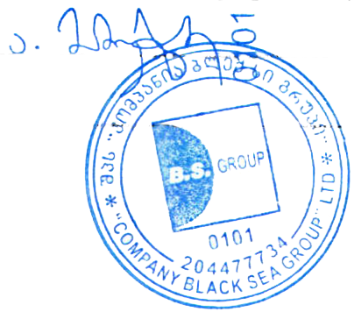   შეფასების დეპარტამენტი                                                      ------------------------------/ა. მამუჭაძე/                  ------------------------------------                                                -----  -------------------------------- 2020-----  ------------------------------ 2020                                                  შ.პ.ს. ,,კომპანია ბლექს სი გრუპი“                         ასფალტის წარმოება, სასარგებლო წიაღისეულის(ქვიშა-ხრეში)                                           გადამუშავება, ნავთობსაცავების მოწყობა                     (თერჯოლა,  სოფ. კვახჭირი)    ატმოსფერულ ჰაერში მავნე ნივთიერებათა ზღვრულად                                                  დასაშვები გაფრქვევის ნორმების                                                                      პროექტი                         შემსრულებელი  შ.პ.ს.  ,,BS Group”                 159 Brothers Romelashvilebi st,  Gori,  Georgia       tel: +(0 370) 273365,  5 99 70 80 55, e-mail: Makich62@mail.ru       ანოტაცია  პროექტი შედგენილია გარემოსდაცვითი კანონმდებლობის დადგენილ მოთხოვნათა სრული შესაბამისობით.   პროექტში ასახულია საწარმოს ფუნქციონირების შედეგად ატმოსფერულ ჰაერზე ზემოქმედების ყველა შესაძლო ასპექტები, ატმოსფერულიჰაერის დაბინძურების წყაროები და მათ მიერ გაფრქვეული მავნენივთიერებები, მოყვანილია ატმოსფერული ჰაერის დაბინძურების დასახასიათებლად აუცილებელ გაანგარიშებათა ჩატარებისთვის საჭირო საწყისი ინფორმაცია, საკუთრივ ამ გაანგარიშებათა მონაცემები და მათ საფუძველზე მიღებულ შედეგთა ანალიზი, გათვალისწინებულია საწარმოს განლაგების რაიონის ბუნებრივ-კლიმატური პირობები, მეტეოროლოგიური მახასიათებლები და კოეფიციენტები, რომლებიც განსაზღვრავენ ატმოსფერულ ჰაერში მავნე ნივთიერებათა გაბნევის პირობებს, ასევე განხილულია საწარმოს ტექნოლოგიური პროცესი ატმოსფერული ჰაერის დაბინძურების თვალსაზრისით.ყოველივე ზემოთაღნიშნულზე დაყრდნობით დადგენილია საწარმოს მიერ ატმოსფერულ ჰაერში მავნე ნივთიერებათა ზღვრულად დასაშვები გაფრქვევათა ნორმები დაბინძურების სტაციონარული წყაროების საპროექტო სიმძლავრით დატვირთვის პირობებისათვის.	პროექტი შესრულებულია ატმოსფერულ ჰაერში მავნე ნივთიერებათა გაბნევის თანამედროვე ავტომატიზებული კომპიუტერული პროგრამის ,,ეკოლოგი3.0“ გამოყენებით.                                ძირითად ტერმინთა განმარტებანიამ ტექნიკურ რეგლამენტში  გამოყენებული ცნებები ნიშნავს: „ატმოსფერული ჰაერი“ – ატმოსფერული გარსის ჰაერი, შენობა-ნაგებობებში არსებული ჰაერის გარდა; „მავნე ნივთიერება“ – ადამიანის საქმიანობის შედეგად ატმოსფერულ ჰაერში გაფრქვეული ნებისმიერი ნივთიერება, რომელიც ახდენს ან რომელმაც შეიძლება მოახდინოს უარყოფითი ზეგავლენა ადამიანის ჯანმრთელობასა და ბუნებრივ გარემოზე; „ატმოსფერული ჰაერის დაბინძურება“ – ატმოსფერული ჰაერის შემადგენლობის ცვლილება მასში მავნე ნივთიერებათა არსებობის შედეგად; „ატმოსფერულ ჰაერში მავნე ნივთიერებათა ზღვრულად დასაშვები კონცენტრაციის ნორმა“ – ატმოსფერულ ჰაერში მავნე ნივთიერებათა მაქსიმალური კონცენტრაცია დროის გარკვეული გასაშუალოებული პერიოდისათვის, რომელიც პერიოდული ზემოქმედებისას ან ადამიანის მთელი ცხოვრების მანძილზე არ ახდენს მასზე და საერთოდ გარემოზე მავნე ზემოქმედებას; „ატმოსფერულ ჰაერში მავნე ნივთიერებათა საშუალო სადღეღამისო ზღვრულად დასაშვები კონცენტრაცია“ – ატმოსფერულ ჰაერში მავნე ნივთიერებათა კონცენტრაცია, რომელიც განსაზღვრულია დღე-ღამის განმავლობაში აღებული სინჯების კონცენტრაციათა მნიშვნელობების გასაშუალოებით; „ატმოსფერულ ჰაერში მავნე ნივთიერებათა მაქსიმალური ერთჯერადი ზღვრულად დასაშვები კონცენტრაცია“ – ატმოსფერულ ჰაერში მავნე ნივთიერებათა მაქსიმალური კონცენტრაცია, რომელიც განსაზღვრულია 20-30-წუთიან დროის ინტერვალში ერთჯერადად აღებული სინჯების კონცენტრაციათა მნიშვნელობების მიხედვით; „ატმოსფერულ ჰაერში მავნე ნივთიერებათა ზღვრულად დასაშვები გაფრქვევის ნორმა“ – ატმოსფერული ჰაერის დაბინძურების სტაციონარული წყაროდან მავნე ნივთიერებათა გაფრქვევის დადგენილი რაოდენობა, გაანგარიშებული იმ პირობით, რომ დაბინძურების ამ წყაროსა და სხვა წყაროების ერთობლიობიდან გაფრქვეულ მავნე ნივთიერებათა კონცენტრაცია ატმოსფერული ჰაერის მიწისპირა ფენაში არ აღემატებოდეს ამ წყაროს ზეგავლენის ტერიტორიისთვის დადგენილ მავნე ნივთიერებათა კონცენტრაციის ზღვრულად დასაშვებ ნორმებს.        ,,გარემო“ - ბუნებრივი გარემოსა და ადამიანის მიერ სახეცვლილი (კულტურული) გარემოს ერთობლიობა, რომელიც მოიცავს ურთიერთდამოკიდებულებაში მყოფ ცოცხალ და არაცოცხალ, შენარჩუნებულ და ადამიანის მიერ სახეცვლილ ბუნებრივ  ელემენტებს და ანთროპოგენულ ლანდშაფტს;       ,,ბუნებრივი გარემო“ - გარემოს შემადგენელი ნაწილი, რომელიც მოიცავს ურთიერთდამოკიდებულებაში მყოფ ბუნებრივ ელემენტებს და მათ მიერ ჩამოყალიბებულ ბუნებრივ ლანდშაფტებს;       ,,გარემოზე ზემოქმედების შეფასება“ - დაგეგმილი საქმიანობის შესწავლისა და გამოკვლევის პროცედურა, რომლის მიზანია გარემოს ცალკეული ელემენტების, ადამიანის, ასევე ლანდშაპტისა და კულტურული მემკვიდრეობის დაცვა; გარემოზე ზემოქმედების შეფასება შეისწავლის, გამოავლენს და აღწერს დაგეგმილი საქმიანობის პირდაპირ და არაპირდაპირ პოტენციურ ზეგავლენას ადამიანის ჯანმრთელობაზე და უსაფრხოებაზე, მცენარეულ საფარსა და ცხოველთა სამყაროზე, ნიადაგზე, ჰაერზე, წყალზე, კლიმატზე, ლანდშაფტზე, ეკოსისტემებზე და ისტორიულ ძეგლებზე ან ყველა ზემოთჩამოთვლილი ფაქტორების ერთიანობაზე, მათ შორის ამ ფაქტორების ზეგავლენას კულტურულ ფასეულობებზე(მემკვიდრეობაზე) და სოციალურ და ეკონომიკურ ფაქტორებზე(ინფრასტრუქტურული პროექტებისათვის). ,,ატმოსფეროს დაბინძურების პოტენციალი“ - მეტეოროლოგიური ფაქტორების კომპლექსი, რომელიც განაპირობებს ატმოსფეროს უნარს განაზავოს ჰაერში არსებული მინარევები.         ,,გარემოს დაბინძურება“ - გარემოს კომპონენტებში შენარევების არსებობა ან მათ შემადგენლობაში მუდმივად არსებული  ნივთიერებების ნორმალური თანაფარდობის შეცვლა, რომელმაც შეიძლება უარყოფიტად იმოქმედოს მოსახლეობის ცხოვრების პირობებზე და ჯანმრთელობაზე, აგრეთვე გარემო ფაქტორებზე.          ,,ფონური დაბინძურება“ - გარემოს კომპონენტების დაბინძურების ყველა არსებული წარმოების ერთობლივი მოქმედება, რომელიც ჩამოყალიბდა გარკვეულ რაიონში, ახალი ობიექტის მშენებლობისას ან არსებული წყაროების სავარაუდო გაფართოების მომენტისათვის. სარჩევი  ანოტაცია    სარჩევი    ძირითად ტერმინთა განმარტებანი      1. ძირითადი მონაცემები საწარმოს საქმიანობის  შესახებ  ----------------------------------------- 6          2.  საწარმოს განლაგების რაიონის მოკლე ბუნებრივ-კლიმატური დახასიათება,                 მეტეოროლოგიური მახასიათებლები და კოეფიციენტები, რომლებიც                  განსაზღვრავენ ატმოსფერულ ჰაერში მავნე ნივთიერებათა გაბნევის პირობებს  ----------- 7                      3. საწარმოს საქმიანობის ტექნოლოგიური პროცესის მოკლე დახასიათება  ატმოსფერული ჰაერის  დაბინძურების თვალსაზრისით  -------------------------------------------------------------------11                    4. ატმოსფერულ ჰაერში გაფრქვეულ მავნე ნივთიერებათა სახეობები და მათი                  ძირითადი მახასიათებელი სიდიდეები  -----------------------------------------------------   15   5. ატმოსფერულ ჰაერში გაფრქვეულ მავნე ნივთიერებათა რაოდენობის ანგარიში  -----------15   6. ატმოსფერულ ჰაერში მავნე ნივთიერებათა გაბნევის ანგარიში,           მიღებული შედეგები და ანალიზი  ----------------------------------------------------------------- 26  7.  ზდგ-ის ნორმები ხუთწლიან პერიოდში თითოეული გაფრქვევის წყაროსათვის და         თითოეული მავნე ნივთიერებისათვის  -------------------------------------------------------------27  8.  ზდგ-ის ნორმები  ხუთწლიან პერიოდში მთლიანად საწარმოსათვის  -------------------- 29      ლიტერატურული წყაროები  -------------------------------------------------------------------------29              დანართები  1. დანართი 1,მავნე ნივთიერებათა გამოყოფის წყაროების დახასიათება-----------------------30 2. დანართი 2, მავნე ნივთიერებათა გაფრქვევის წყაროების დახასიათება----------------------32                                                                               3. დანართი 3, აირმტვერდამჭერი მოწყობილობების მუშაობის მაჩვენებლები------------------34                           4.  დანართი 4, ატმოსფერულ ჰაერში მავნე ნივთიერებათა გაფრქვევა, მათი გაწმენდა და უტილიზება--------------------------------------------------------------------------------------------355. დანართი 5, საწარმოს გენ-გეგმა მასზე მავნე ნივთიერებათა გაფრქვევის წყაროების ჩვენებით(ასფალტის საწარმო)-----------------------------------------------------------------------366.დანართი 6 საწარმოს გენ-გეგმა მასზე მავნე ნივთიერებათა გაფრქვევის წყაროების ჩვენებით(მთელი საწარმო)---------------------------------------------------------------------------------------------------37 7. დანართი 7, საწარმოს განლაგების სიტუაციური რუკა-სქემა-------------------------------------38 8. დანართი 8,  ატმოსფერულ ჰაერში მავნე ნივთიერებათა გაბნევის ანგარიშის მანქანური ამონაბეჭდი--------------------------------------------------------------------------------------------------391.ძირითადი მონაცემები საწარმოს საქმიანობის  შესახებ(იხ. ცხრილი 1.1.);ცხრილი 1.1.2.  საწარმოს განლაგების რაიონის მოკლე ბუნებრივ-კლიმატური დახასიათება, მეტეოროლოგიური მახასიათებლები და კოეფიციენტები, რომლებიც განსაზღვრავენ ატმოსფერულ ჰაერში მავნე ნივთიერებათა გაბნევის პირობებს;საპროექტო ტერიტორია განთავსებულია თერჯოლის რ-ნის ადმინისტრაციულ საზღვრებში, სოფ. კვახჭირში, მოსახლეობის რაოდენობით 650, არასასოფლო-სამეურნეო დანიშნულების მიწის ნაკვეთზე (ს/კ 33.01.35.456). სოფელი მდებარეობს იმერეთის დაბლობზე, მდინარე წყალწითელას მარცხენა მხარეს, ზღვის დონიდან 130 მეტრზე. ტერიტორია თერჯოლიდან  დაშორებულია 35 კილომეტრით, ქუთაისი-ბაღდათი-აბასთუმნის მაგისტრალიდან - 370 მეტრით, ხოლო თბილისის შემოვლითი ავტომაგისტრალიდან - 470მეტრით. ტერიტორიის საერთო ფართობი შეადგენს 75901 კვ.მ.-ს, სადაც განთავსდება საწარმოს ტექნოლოგიური დანადგარები, ასევე მოეწყობა დამხმარე ინფრასტრუქტურა (მუშათა გასახდელი, სანიტარიული კვანძი). ტერიტორიის ზედაპირის  საწარმოო დანიშნულებით გამოსაყენებელი ფართობის დიდი ნაწილი დაბეტონებულია. ტერიტორიის პერიმეტრი შემოღობილია.   ტერიტორიაზე ასევე ფუნქციონირებს ინერტული მასალების და ბეტონის მწარმოებელი საწარმოები, ავტოგასამართი სადგური. უახლოესი მოსახლე აღნიშნული ტერიტორიის საზღვრიდან   დაშორებულია 100 მეტრით(33.01.35.174).საქართველოს გეომორფოლოგიური დანაწილების სქემის მიხედვით ეს ტერიტორია შედის კოლხეთის აღმოსავლეთ ნაწილის, კერძოდ იმერეთის დაბლობის ფარგლებში.თერჯოლის რაიონის უმეტეს ნაწილში ზღვის სუბტროპიკული საკმაოდ ნოტიო ჰავაა. იცის ზომიერად ცივი ზამთარი და შედარებით მშრალი, ცხელი ზაფხული, მის დაბლობ ნაწილში იცის რბილი შედარებით თბილი ზამთარი და ცხელი ზაფხული. იმერეთის დაბლობზე, ადგილი აქვს ზღვის სუბტროპიკული ნოტიო ტიპის ჰავას, მუსონური ქარებით, გამოხატული თბილი ზამთრით და ცხელი ზაფხულით.საშუალო წლიური ტემპერატურა დაბლობსა და ვაკეზე 13,90C-დან 4,30C -მდეა, ხოლო ყველაზე ცხელი თვის – აგვისტოსთვის 23,60C-დან 23,90C-მდეა, აბსოლუტური მინიმალური ტემპერატურა აღინიშნა (–20) 0C, ხოლო აბსოლუტური მაქსიმუმი აღწევს 420C -ს. უფრო ჩრდილოეთით, ოკრიბა-არგვეთის ქედის კალთებზე, საშუალო წლიური ტემპერატურა 10,50C -დან 13,00C -მდეა. ყველაზე ცივი იანვრის თვის 2.00C -დან 3,00C -მდეა, ხოლო ყველაზე ცხელი თვის - აგვისტოსთვის 21,0 0C -დან 23,00C-მდეა, აბსოლუტური მინიმალური ტემპერატურა აღინიშნა (–22) 0C, ხოლო აბსოლუტური მაქსიმუმი აღწევს 400C –ს.მეტეომახასიათებლები წარმოდგენილია ქვემოთ მოყვანილ ცხრილებსა და დიაგრამებზე. სამშენებლო კლიმატური დარაიონების მიხედვით ტერიტორია მიეკუთვნება IIIგ ქვერაიონს. მისი მახასიათებლები მოცემულია ცხრილში 2.1 ცხრილი 2.1ცხრილი 2.2ნალექების რაოდენობაცხრილი 2.3 ჰაერის ტემპერატურაცხრილი 2.4.ჰაერის ტემპერატურა                     ცხრილი 2.5.                 ჰაერის ტემპერატურის ამპლიტუდა                                     ცხრილი 2.6.                 ჰაერის ტემპერატურა                            ცხრილი 2.7.              ჰაერის ფარდობითი ტენიანობა                                   ცხრილი 2.8.              ქარის მახასიათებლები         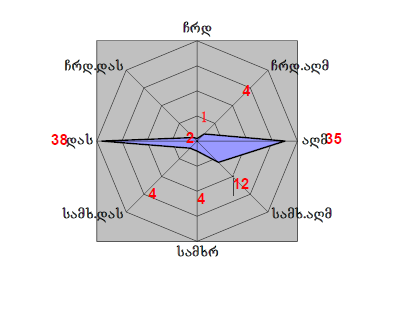 ატმოსფერული ჰაერის დაბინძურებაზე გავლენის მქონე გეოპარამეტრებისა და სხვა ძირითადი მახასიათებლების მნიშვნელობები მოცემულია ცხრილში 2.9.ცხრილი 2.9.2.1. ფონური კონცენტრაციებიფონური კონცენტრაციის მნიშვნელობები დგინდება საქართველოს გარემოსა და ბუნებრივი რესურსების სამინისტროს საჯარო სამართლის იურიდიული პირის - გარემოს ეროვნული სააგენტოს მიერ ატმოსფეროს დაბინძურების დაკვირვების პოსტებზე რეგულარული დაკვირვებების მონაცემების საფუძველზე. ამ მონაცემების არარსებობის შემთხვევაში ფონური კონცენტრაციის სავარაუდო მნიშვნელობები აიღება ცხრილი 2.10.-ის  მიხედვით.ცხრილი 2.10.მოცემულ შემთხვევაში სოფ. კვახჭირისათვის გამოყენებული იქნება ცხრილის მეოთხე რიგში (<10 ათ. კაცი) მოცემული მნიშვნელობები.3. საწარმოს საქმიანობის ტექნოლოგიური პროცესის მოკლე დახასიათება ატმოსფერული   ჰაერის დაბინძურების თვალსაზრისით;საწარმოს პროფილია ასფალტის წარმოება, სასარგებლო წიაღისეულის(ქვიშა-ხრეში) გადამუშავება, ნავთობსაცავების მოწყობა. ამას გარდა ადგილი ექნება ბეტონის წარმოებას.3.1. ასფალტის წარმოება    მზა პროდუქციის - ასფალტის მისაღებად ხდება ინერტული მასალის, ბიტუმის და მინერალური ფხვნილის შერევა შესაბამისი პროპორციით და ტექნოლოგიით, რისთვისაც დაგეგმილია 260 ტ/სთ მაქსიმალური საპროექტო სიმძლავრის „BENINGHOVEN“-ის წარმოების MBA 3000 მარკის მობილური ასფალტბეტონის ქარხნის ექსპლუატაციაში შეყვანა,  რომელიც შედგება შემდეგი კომპონენტებისგან:1. წინასწარი დოზირების სისტემა - ინერტული მასალების მკვებავი ბუნკერები;2. შემრევი კოშკი;3. შემავსებლის(მინერალური ფხვნილის) სილოსი;4. საშრობი დოლი სანთურით;5. მტვერდამჭერი სისტემა;6. ბიტუმსაცავები.ასფალტის მწარმოებელი ქარხანა წარმოადგენს ზემოაღწერილი  აგრეგატების ერთობლიობას, რომელთა  მუშა პროცესი ითვალისწინებს ტექნოლოგიურ დაკავშირებას ბიტუმის, მინერალური ფხვნილის, ქვიშის და ღორღის საწყობებთან. ინერტული მასალების საწყობიდან ან უშუალოდ თვითმცლელებიდან ქვიშა-ღორღი მიეწოდება ხუთ სექციიან მკვებავ ბუნკერებს. მიმღები ბუნკერიდან მასალები მიეწოდება კონვეიერზე, რომელიც მასალას ტვირთავს საშრობ დოლში. საშრობ დოლში ქვიშა და ღორღი გაშრობისთანავე განიცდის მუშა ტემპერატურამდე გახურებას. საშრობი და წვადი პროცესების შედეგად წარმოქმნილი ცხელი აირები და მტვერი მიემართება მტვერდამჭერ სისტემაში, სადაც მტვერი ილექება და შემდეგ გადადის მინერალური დანამატის სილოსში, საიდანაც ბრუნდება ტექნოლოგიურ ციკლში. საშრობ დოლსა და წვის კამერაში მიმდინარე ტექნოლოგიური პროცესის შედეგად წარმოქმნილი მტვრის ატმოსფერულ ჰაერში გაფრქვევის შემცირების მიზნით დამონტაჟებული იქნება კასეტური ფილტრი - მშრალი მტვრის დამჭერი მოწყობილობა მტვერდაჭერის ხარისხით 99,99%.   მუშა ტემპერატურამდე გახურებული ქვიშა და ღორღი საშრობ დოლიდან იტვირთება ელევატორზე და მიეწოდება შემრევ აგრეგატის სორტირების მოწყობილობაში, სადაც ხდება  მასალების დაყოფა ფრაქციების (მარცვალთა ზომის) მიხედვით და ამის შემდეგ მასალები მიეწოდება ცხელი მასალის ბუნკერებში. სორტირების განყობილებაში შემთხვევით მოხვედრილი ღორღის მსხვილი ფრაქციის არსებობის შემთხვევაში მოხდება მისი გამოდევნა ინერტული მასალების დამცლელი მილის საშუალებით გარემოში, რომელიც დაიყრება შემრევის მიმდებარედ და საბოლოოდ განთავსდება სამსხვრევი დანადგარებთან არსებულ ნარჩენებისათვის გამოყოფილ საწყობში. გატანა მოხდება მუნიციპალურ ნაგავსაყრელზე. ცხელი მასალის ბუნკერებიდან ქვიშა და ღორღის ფრაქციები ჩაიტვირთება დოზატორებში.   ასფალტის დასამზადებლად საჭირო მინერალური დანამატი  შემრევ აგრეგატს მიეწოდება შემოტანილი მინერალური დანამატის სილოსიდან(სილოსში შემოტანილი შემავსებლის ჩატვირთვა განხორციელდება პნევმოტრანსპორტით) და სახელოიანი ფილტრის ბუნკერიდან(საკუთარი შემავსებლის სახით) დახურული ხრახნული კონვეიერების საშუალებით. სილოსები აღჭურვილი იქნება ვენტილაციით და დონის მაჩვენებლით. სილოსზე შემოტანილი შემავსებლისათვის დამონტაჟდება ცილინდრული ფორმის კასეტური ტიპის  ფილტრი, მტვერდაჭერის ხარისხით 99,9%.  საკუთარი შემავსებლის ჭარბი რაოდენობით მიწოდების შემთხვევაში, ასფალტშემრევიდან მოხდება მისი ჩაყრა საკუთარი შემავსებლის სილოსში, რომლის რაოდენობა შიძლება შეადგენდეს 1000ტონას წლიურად, ხოლო აღნიშნული სილოსიდან ასევე შესაძლებელია საჭიროების შემთხვევაში შემავსებლის მიწოდება ასფალტშემრევ დანადგარში, რაც ხორციელდება ხრახნული კონვეიერის საშუალებით ავტომატური რეჟიმით.  საკუთარი შემავსებლის სილოსის კრიტიკულ დონემდე ავსების შემთხვევაში, ასევე  ავტომატურად ხდება საკუთარი შემავსებლის გადასვლა სილოსის მტვრის დამცლელ მილში, საიდანაც გაიფრქვევა ატმოსფეროში მილის ბოლოზე დამონტაჟებული  95%-იანი მტვერდაჭერის კასეტური ფილტრის გავლით. ამ დროს გაფრქვეული მტვრის მაქსიმალური რაოდენობა არ გადააჭარბებს 4-5ტონა/წელს.    ბიტუმის შემოტანა მოხდება ადგილობრივი სამომხმარებლო ქსელიდან ბიტუმმზიდებით დენად მდგომარეობაში, ტემპერატურით 120-1400C და ჩაიტვირთება სამ ბიტუმის რეზერვუარში, თითოეული მოცულობით 50კუბ.მ., რომლებშიც ბიტუმის დენად მდგომარეობაში შენარჩუნება ხორციელდება ბიტუმსაცავების საქვაბეში ბუნებრივი აირის წვისას გამოყოფილი სითბოს ხარჯზე ბიტუმსაცავების მილსადენებში მოცირკულირე გაცხელებული მინერალური ზეთის საშუალებით. გაუწყლოებული და მუშა ტემპერატურამდე გახურებული ბიტუმი ბიტუმმდენი მილსადენებით უკავშირდება შემრევ აგრეგატს.     შემრევ აგრეგატში შეყვანილი კომპონენტები (ქვიშა-ღორღი, ბიტუმი და მინერალური დანამატი) შეირევა და დამზადებული პროდუქცია გადაიტვირთება მზა პროდუქციის ბუნკერში ან პირდაპირ ავტოთვითმცლელებში და გაიზიდება ქარხნის ტერიტორიიდან.წარმოებული პროდუქციის საერთო წლიური რაოდენობა შეადგენს 80000ტონას. 1 ტ. პროდუქციის დამზადებისთვის გამოყენებული იქნება შემდეგი სახის ნედლეული:ინერტული მასალები (ქვიშა-ხრეში) – 900 კგ;ბიტუმი - 50 კგ;მინერალური ფხვნილი - 50 კგ;ბუნებრივი აირი - 1500 მ3/სთ(1450მ3/სთ-საშრობი დოლი; 50მ3/სთ-ბიტუმსაცავების საქვაბე)ქარხნის მწარმოებლურობიდან გამომდინარე მასალების დანახარჯი იქნება:ინერტული მასალები (ქვიშა-ხრეში) – 72000 ტ/წელ(ქვიშა 5-0მმ – 28800ტ; ღორღი 10-5მმ-28800ტ; ღორღი 20-10მმ-14400ტ);ბიტუმი - 4000 ტ/წელ;მინერალური ფხვნილი - 4000 ტ/წელ; ბუნებრივი აირი - 7680000მ3/წელი(7424000 მ3/წელი -  საშრობი დოლი; 256000მ3/წელი -ბიტუმსაცავების საქვაბე)ასფალტის საწარმოს სამუშაო რეჟიმი შეადგენს 320 სამუშაო დღეს წლიურად 16 საათიანი გრაფიკით.        3.2. ინერტული მასალების წარმოებატერიტორიაზე ბალასტის შემოტანა მოხდება საწარმოს კუთვნილი მაღალი ტვირთამწეობის ავტოთვითმცლელებით და დაიყრება ამისათვის გამოყოფილი საწყობის ტერიტორიაზე. გადამუშავების შედეგად მიღებული პროდუქტის(ქვიშა-ღორღი) გამოყენება ნედლეულის სახით მოხდება საპროექტო ტერიტორიაზე არსებულ ბეტონისა და ასფალტის წარმოებაში, სადაც საჭირო  მაქსიმალური რაოდენობა შეადგენს 347000 ტონას წელიწადში.  საწარმოში ადგილი აქვს  სველი ინერტული მასალების ორჯერად მსხვრევას. ქვიშა-ხრეშის გადამუშავება ხდება შემდეგი სქემით: ნედლეულის ღია საწყობიდან ბულდოზერის საშუალებით მოხდება მისი ჩაყრა ინერტული მასალების ბუნკერებში, სადაც ხდება ნედლეულზე წყლის ნაკადის დასხმა და სველი ნედლეული იყრება ლენტურ ტრანსპორტიორზე, რომლიდანაც მოხდება პროდუქრის დაყრა დოლურა ცხავზე. დოლურა ცხავში ნედლეულის რეცხვის შედეგად მიღებული ქვიშა-ლამის მასა ჩაიყრება ციკლონური ტიპის დამხარისხებელში, რომელშიც ადგილი აქვს პროდუქტის შრობას და ქვიშისა და ლამის ფრაქციების განცალკევებას. მიღებული ქვიშა-ლამის ფრაქციები ლენტური ტრანსპორტიორით დაიყრება  სამსხვრევი დანადგარის მიმდებარედ  გამოყოფილ ქვიშის საწყობში ცალ-ცალკე. აღნიშნული საწყობი წარმოადგენს ერთგვარ შუალედურ საწყობს, სადაც პროდუქციის შენახვა არ ხდება - 4-5 კუბ.მ. პროდუქციის დაგროვებისთანავე მოხდება მისი გადატანა ბორბლებიანი სატვირთელის ან თვითმცლელის საშუალებით საწარმოს ცენტრალურ ნაწილში არსებულ საწყობში, რომელშიც პროდუქციის თითოეული ფრაქციისათვის(5-0;10-5;20-10მმ) განკუთვნილია ცალკე გამოყოფილი ტერიტორია.  საწყობში მოხდება პროდუქციის შენახვა და მისი მიწოდება ასფალტისა და ბეტონის საამქროებისათვის. დოლურა ცხავზე ნედლეულიდან ქვიშა-ლამის გამოყოფის შემდგომ დარჩენილი სველი ნედლეული ღორღის სახით იყრება ვერტიკალურ სამსხვრევ დანადგარში, სადაც მიმდინარეობს ნედლეულის შემდგომი  მსხვრევა საჭირო ფრაქციებად. აღნიშნულ დანადგარს შესწევს უნარი მოახდინოს ღორღის 40-45მმ და ზოგიერთი უფრო მსხვილი  ფრაქციების მსხვრევა, რა დროსაც მიღებული ღორღის ფრაქციული შემადგენლობაა 20-10მმ. >45მმ ღორღის ფრაქცია გამოეყოფა ნედლეულს და ლენტური ტრანსპორტიორის გადაადგილებით ჩაიყრება ჰორიზონტალურ სამსხვრევ დანადგარში. აღნიშნულ დანადგარში წარმოებს ღორღის მსხვილი ფრაქციების(>45მმ) მსხვრევა, რა დროსაც მიღებული პროდუქტის ფრაქციული შემადგენლობაა 20-10მმ.  ჰორიზონტალურ სამსხვრევ დანადგარში >45მმ ფრაქციის მთლიანი რაოდენობის მსხვრევა ვერ ხდება. აღნიშნული დაუმსხვრეველი ღორღის რაოდენობა შეიძლება შეადგენდეს   50-100 ტონას, რაც წარმოადგენს ნარჩენს. აღნიშნული ნარჩენი განთავსდება ჰორიზონტალური სამსხვრევი დანადგარის მიმდებარედ და შემდგომში გატანილი იქნება  მუნიციპალურ ნაგავსაყრელზე.    სასარგებლო წიაღისეულის გადამუშავების შედეგად მიღებული ქვიშა-ხრეშის რაოდენობა შეადგენს 347000 ტონას წლიურად, საიდანაც ასფალტის წარმოებაში გამოყენებული იქნება 72000ტონა ქვიშა-ღორღი(ქვიშა 5-0მმ – 28800ტ; ღორღი 10-5მმ-28800ტ; ღორღი 20-10მმ-14400ტ), ხოლო ბეტონის წარმოებაში 275000ტონა(ქვიშა 5-0მმ-110000ტ; ღორღი 10-5მმ - 85500ტ; ღორღი 20-10მმ - 85500ტ). სამუშაო რეჟიმი შეადგენს 320 სამუშაო დღეს წელიწადში, 16 საათიანი გრაფიკით.3.3.4. ბეტონის წარმოებასასაქონლო ბეტონის მისაღებად ხდება ცემენტის, ინერტული მასალის და წყლის შესაბამისი პროპორციით შერევა ბეტონშემრევ დანადგარში. ინერტული მასალების შესაბამისი ფრაქციები ინერტული მასალების საწყობიდან ბორბლებიანი სატვირთელით იყრება ორი ბეტონშემრევი დანადგარის ათ მიმღებ ბუნკერში, საიდანაც დოზირებულად იყრება სასწორზე. მიღებული ნარევის ჩაყრა შემრევ დანადგარებში ხორციელდება ლენტური ტრანსპორტიორებით.  ბეტონის მწარმოებელი საწარმოს ტერიტორიაზე განთავსებულ ექვს სილოსში ცემენტი ჩაიტვირთება პნევმოტრანსპორტით, საიდანაც დახურული შნეკის საშუალებით გადაიტვირთება ბეტონშემრევი დანადგარის ცემენტის დახურული ელექტრო სასწორის რეზერვუარში. სასწორზე აწონვის შემდგომ ხდება ცემენტის ჩაყრა ბეტონშემრევ დანადგარებში  ჩამტვირთავი სახელოს გამოყენებით უკვე არსებული წყლის და ინერტული მასალის ნარევში. სილოსებიდან დანაკარგების თავიდან აცილების მიზნით მათზე დამონტაჟებულია სახელოიანი ფილტრები 99,9 მტვერდაჭერის ხარისხით.   ბეტონის წლიური მაქსიმალური რაოდენობა შეადგენს 360000ტონას, რის მისაღებადაც გამოიყენება შემადგენელი ინგრედიენტების შემდეგი რაოდენობები: ინერტული მასალა 275000 ტონა, ცემენტი 64000 ტონა, წყალი 21000 ტონა. სამუშაო რეჟიმი შეადგენს 320 სამუშაო დღეს წელიწადში, 16 საათიანი გრაფიკით.      3.4. ნავთობპროდუქტების საცავიავტოგასამართი სადგურის შემადგენელი ნაწილებია ერთი ნავთობსაცავი(30000 ლიტრი ტევადობის მიწისზედა ლითონის რეზერვუარი), ერთი სვეტი და ერთი განქრევის მილი. ავტოგასამართი სადგურის წლიური სიმძლავრე შეადგენს 3000000ლიტრს.საწარმოს ფუნქციონირების პროცესში  ადგილი აქვს საწარმოს უბნებზე მავნე ნივთიერებათა წარმოქმნას და გაფრქვევას ატმოსფეროში. გაფრქვევის წყაროებს წარმოადგენენ: საშრობი დოლი;  პირველი ბიტუმსაცავი;  მეორე ბიტუმსაცავი; მესამე ბიტუმსაცავი; საქვაბე; ინ. მასალის  საშრობ დოლში ჩაყრის ადგილი; მინერალური ფხვნილის პირველი სილოსი; მინერალური ფხვნილის მეორე სილოსი; ინ.  მასალების  საშრობი დოლის მიმდებარე საწყობში  დაყრის ადგილი; საშრობი დოლის მიმდებარე საწყობი; ინ. მასალების საშრობი დოლის ბუნკერებში ჩაყრის ადგილი;   საშრობი დოლის ბუნკერები; საშრობი დოლის ლენტური ტრანსპორტიორი; სამსხვრევ დანადგარში  ჩაყრის ადგილი; სამსხვრევი დანადგარი; ინერტული მასალების    საწყობში დაყრის ადგილი; ინერტული მასალების    საწყობი; სამსხვრევი დანადგარის ლენტური ტრანსპორტიორები; ინერტული მასალების პირველი  ბეტონშემრევის ბუნკერებში ჩაყრის ადგილი; ინერტული მასალების მეორე ბეტონშემრევის ბუნკერებში ჩაყრის ადგილი; ინერტული მასალების და ცემენტის  პირველ ბეტონშემრევში ჩაყრის ადგილი; ინერტული მასალების და ცემენტის  მეორე ბეტონშემრევში ჩაყრის ადგილი; პირველი ბეტონშემრევის ცემენტის   სილოსები; მეორე ბეტონშემრევის ცემენტის   სილოსები; ლენტური ტრანსპორტიორები; ავტოგასამართი სადგური.ჰაერში გაფრქვეულ მავნე ნივთიერებებს წარმოადგენენ: ინერტული მასალის მტვერი, ცემენტის მტვერი, აზოტის დიოქსიდი, ნახშირჟანგი, ნახშირწყალბადები, ნახშირორჟანგი.4. ატმოსფერულ ჰაერში გაფრქვეულ მავნე ნივთიერებათა სახეობები და მათი ძირითადი მახასიათებელი სიდიდეები, (ცხრილი 4.1);ცხრილი 4.1.5.  ატმოსფერულ ჰაერში გაფრქვეულ მავნე ნივთიერებათა რაოდენობის ანგარიში;1.მავნე ნივთიერებათა გაფრქვევის ანგარიში საშრობი დოლიდან, გ-1ა) მტვრის გაფრქვევის ანგარიში     ,,MBA 3000” მარკის  ტიპის დანადგარი აღჭურვილია სახელოიანი ფილტრით(სახელოების რაოდენობა - 234, ტემპერატურის მიმართ მდგრადობა 2000C), მტვერდაჭერის ეფექტურობით 99,99%. დანადგარის საპასპორტო მონაცემების მიხედვით წარმავალ აირებში მტვრის კონცენტრაცია გაწმენდამდე შეადგენს 45გ/მ3-ს, ხოლო გაფრქვევის წყაროს გამოსასვლელთან აირნარევის მოცულობითი სიჩქარე - (საპასპორტო მონაცემებით 58000მ3/სთ) 16,1 მ3/წმ-ს. აღნიშნული მონაცემებიდან გამომდინარე წარმოქმნილი მტვრის წამური ინტენსივობა გაწმენდამდე ტოლია:                                               M  =  45 x 16,1 = 724,5გ/წმ;ხოლო მტვრის წამური ინტენსივობა  სახელოიან ფილტრში გაწმენდის შემდგომ ტოლია:                                         M  =  724,5 x 0,01/100 = 0.07245 გ/წმ;საწარმოს პირობიდან (მუშაობის ხანგრძლივობა შეადგენს 5120 საათს წელიწადში) გამომდინარე:                                 G = 0,07245 x 5120 x 3600 / 106 = 1,34ტ/წელი;                                       ბ) ბუნებრივი აირის წვისას გაფრქვეულ მავნე ნივთიერებათა ანგარიში   ლიტერატურული წყარო[2]-ის შესაბამისად, 1000მ3ბუნებრივი აირის წვისას ატმოსფეროში გაიფრქვევა  0,0036ტონა აზოტის დიოქსიდი, 0,0089ტ. ნახშირჟანგი  და 2,0ტ. ნახშირორჟანგი. დანადგარის ტექნიკური პასპორტის მიხედვით საშობი დოლის წვის კამერაში ბუნებრივი აირის ხარჯი შეადგენს 1450კუბ.მ./სთ-ს,  რაც წლიურად ტოლია 7424000კუბ.მ-ის,  ამიტომ  ატმოსფერულ ჰაერში გაიფრქვევა:                                               აზოტის დიოქსიდი:                                      G = 0,0036 x 7424000/1000 =26,73ტ/წელი                                      M  = 26,73 x 106 /(5120 x 3600) = 1,45 გ/წმ                                         ნახშირჟანგი:                                      G  = 0,0089 x 7424000/1000   = 66,0ტ/წელი                                      M  = 66,0 x 106 /(5120 x 3600) = 3,58გ/წმ                                     ნახშირორჟანგი:                                      G = 2,0 x 7424000/1000 = 14850,0 ტ/წელი2.  ნახშირწყალბადების გაფრქვევის ანგარიში პირველი ბიტუმსაცავიდან  ბიტუმის შენახვისას,  მიღებისას და გაცხელებისას, გ-2საწარმოში ფუნქციონირებს ლითონის სამი  მიწისზედა ბიტუმის რეზერვუარი, თითოეული ტევადობით 45 ტონა.ა)  ნახშირწყალბადების გაფრქვევის ანგარიში ბიტუმის შენახვისას    ბიტუმსაცავიდან ნახშირწყალბადების გაფრქვევა იანგარიშება ლიტერატურული წყაროს [7]მიხედვით  ფორმულით:		Пр = 2,52 хVბიტ х PS(38) х MH  х (K5X + K5T) x K6 x K7 x (1-η)/109 კგ/სთ,	სადაც:	           Vბიტ  - ბიტუმის მოცულობაა წლის განმავლობაში მ3;	ბიტუმის წლიური ხარჯი უდრის 1333 ტონას, 1 მ3 ბიტუმის მასაა 0.95 ტ. აქედან გამომდინარე გახარჯული ბიტუმის წლიური მოცულობა იქნება:				Vბიტ = 1333/ 0.95 = 1403 მ3; 	PS(38) – ბიტუმის ნაჯერი ორთქლის წნევაა 380 C -ზე;	PS(38) – იანგარიშება ცხრილი #15-ში ბიტუმის tekv მნიშვნელობის ჩასმით. ფორმულა #20 თანახმად                           tექვ = tდაწყ + (tდამთ- tდაწყ) /8.8ბიტუმის დუღილის დაწყების ტემპერატურაა - 2250C, ხოლო დამთავრებისა - 3600C. აქედან გამომდინარე:  	tekv = 225 + ,  2400C -ს ცხრილ #15-ში შეესაბამება მნიშვნელობა 0.26. 	ბიტუმის ნაჯერი ორთქლის წნევა( PS(38) უდრის  0.26 გპა.-ს.	MH – ბიტუმის ორთქლის მოლეკულური მასაა, გ/მოლ.        მისი სიდიდე დამოკიდებულია ბიტუმის დუღილის დაწყების ტემპერატურაზე და ცხრილი #16-ის თანახმად ბიტუმის დუღილის დაწყების ტემპერატურას   (2250C) შეესაბამება მნიშვნელობა 176 გ/მოლ.K5X და K5T –აიროვანი სივრცის  მოცულობის კოეფიციენტებია წლის ყველაზე ცივი და ყველაზე თბილი თვეებისათვის და იანგარიშება ფორმულა #21-ის და #22-ის თანახმად:        K5X = K1X + (K2X  x tax )+ (K3X  x tpжх )                                    (21)            	        K5T = K4 x [K1T + (K2T x taT)  + (K3T x tpжT )]                    (22)         ცხრილი #17-ის თანახმად მიწისზედა რეზერვუარებისათვის:	 	K1X = 0,3                K2X = 0,37           K3X = 0,62           	K1T = 6.12 	   K2T = 0.41          K3T = 0.51tax  და taT ჰაერის საშუალო ტემპერატურაა ექვსი ყველაზე ცივი  და ყველაზე თბილი თვეებისათვის და უდრის 7,60C -ს და  20,20C -ს.tpжх და tpжT ბიტუმის საშუალო ტემპერატურაა ექვსი ყველაზე ცივი  და ყველაზე თბილი თვეებისათვის და უდრის   140,00 C -ს.K4 - ობიექტის განთავსების კლიმატურ ზონაზე და ბიტუმის რეზერვუარის ზედაპირის ფერზე დამოკიდებული კოეფიციენტია და და ცხრილის #18 თანახმად საშუალო კლიმატურ ზონაში მიწის  ზემოთ მდებარე  სითბოს ამრეკლი ლითონის რეზერვუარებისათვის უდრის 0,81-ს.	აქედან გამომდინარე:                                                                                                                                                                                                                                                                                                                                                                                                                                                                                                                                                                                                                                                                                                                                                                                                                                                                                                                                                                                                                                                                                                                                                                                                                                                                                                                                                                                                                                                                                                                                                                                                                                                                                                                                                                                                                                                                                                                                                                                                                                                                                                                                                                                                                                                                                                                                                                           	 K5X = 0,3 + (0,37  x 7,6) + (0.62  x 140) = 89,912	                  K5T = 0,81 x [6.12 + (0.41 x 20,2)  + (0.51 x 140 )] = 69,5K6 – კოეფიციენტია  რომელიც დამოკიდებულია წარმოების განთავსების კლიმატურ ზონაზე, ბიტუმის ნაჯერი ორთქლის წნევაზე PS(38) და რეზერვუარის წლიური წარმადობის კოეფიციენტზე - П; 	№25 ფორმულის თანახმად П = Vბით / Vრეზ 	ფორმულაში შესაბამისი მონაცემების ჩასმით მივიღებთ:		П =1403 / 47,3 = 29,7          ცხრილის #23 თანახმად, როდესაც ობიექტი განთავსებულია საშუალო კლიმატურ ზონაში, ბიტუმის ნაჯერი ორთქლის წნევა ნაკლებია 67-ზე და П=29,7, მაშინ, K6=1.23;                                                                                                                                                                                                                                                                                                                                                                                                                                                                                                                                                                                                                                                                                                                       K7 – რეზერვუარის ექსპლუატაციის რეჟიმის და დაცვის საშუალებებით აღჭურვის მაჩვენებელი კოეფიციენტია, მისი მნიშვნელობა დგინდება ცხრილი #24-ით და საწარმოს პირობებისათვის უდრის 1.1-ს;η – აირჰაეროვანი ნარევის გაწმენდის ეფექტურობის მაჩვენებელია და მისი არარსებობის შემთხვევაში უდრის 0-ს.	 აქედან გამომდინარე:           Пр = 2,52 х 1403 х 0.26 х  176   х  (89,912 +69,5) x 1.23 x 1.1 x (1-0)/109  = 0,035კგ/სთ	  გაფრქვევების სიმძლავრეები უდრის:			M =0,035 x 1000/3600 = 0.01გ/წმ			G  = 0,01 x 5120 x 3600/ 106= 0,2ტ/წელიბ)  ნახშირწყალბადების გაფრქვევების ანგარიში ბიტუმსაცავიდან ბიტუმის მიღებისას ბიტუმის გადასხმისას  ნახშირწყალბადების გაფრქვევა იანგარიშება ლიტერატურული წყარო [7]მოწოდებული ფორმულით:		Пр = 0,2485 х Vბიტ  х  PS(38)  х  MH  х  (K5X + K5T) /109 კგ/სთ;გ-3 წყაროს მონაცემებზე დაყრდნობით:Vბიტ = 1403მ3;PS(38) =  0.26 გპა;MH =176 გ/მოლ;K5X =  89,912	K5T =  69,5Пр = 0,2485 х 1403 х 0.26 х  176  х  (89,912 + 104,68) /109  = 0,0025კგ/სთ;გაფრქვევების  სიმძლავრეები უდრის:			 M =0,0025   x 1000/3600 = 0.0007გ/წმ;                           G = 0.0007 x 5120 x 3600/ 106 = 0.013ტ/წელი;გ) ნახშირწყალბადების  გაფრქვევის ანგარიში ბიტუმის გაცხელებისასბიტუმის სახარში რეზერვუარებიდან ნაჯერი ნახშირწყალბადების გაფრქვევის სიმძლავრე გამოითვლება ლიტერატურული წყარო[2]  -ის მიხედვით:			Пv = Vvxαკგ/წელ. , სადაც	    V – ბიტუმის რაოდენობაა, ტ, ხოლო α - ნახშირწყალბადების გამოყოფის კოეფიციენტია და ტოლია 1 კგ.-ის ერთ ტონა ბიტუმზე. იმის გათვალისწინებით, რომ  პირველი ბიტუმსაცავის მაქსიმალური წლიური წარმადობაა 1333 ტონა, ნახშირწყალბადების გაფრქვევის წლიური რაოდენობა ტოლი იქნება:		              G  = 1333 x 1/1000 = 1,333ტ/წელ;      საწარმოს პირობების (5120 სამუშაო საათი წელიწადში) გათვალისწინებით:		                  M = 1,333 x 106 / (5120 x 3600) = 0.072გ/წმ;      სულ გ-2 წყაროდან გაიფრქვევა:                                       G  = 0.01 + 0.0007 + 0.072  = 0,083გ/წმ;                                       M = 0,2 + 0.013 + 1,333 = 1,55ტ/წელ;3.  ნახშირწყალბადების გაფრქვევის ანგარიში მეორე ბიტუმსაცავიდან  ბიტუმის შენახვისას,  მიღებისას და გაცხელებისას, გ-3  საწარმოს პირობებიდან გამომდინარე გაფრქვევების ინტენსივობა გ-2 წყაროდან ანალოგიურია გაფრქვევების ინტენსივობისა გ-3 წყაროდან, ამიტომ:                                       G  =  0,083გ/წმ;                                       M =  1,55/წელ; 4.  ნახშირწყალბადების გაფრქვევის ანგარიში მესამე ბიტუმსაცავიდან, გ-4;                                       G  =  0,083გ/წმ;                                       M =  1,55ტ/წელ;  4.  ნახშირწყალბადების გაფრქვევის ანგარიში მესამე ბიტუმსაცავიდან, გ-4;                                       G  =  0,084გ/წმ;                                       M =  1,55ტ/წელ;  5.  მავნე ნივთიერებების  გაფრქვევების ანგარიში საქვაბიდან, გ-5;საქვაბეში ადგილი აქვს ბუნებრივი აირის წვას. დანადგარის ტექნიკური პასპორტის მიხედვით საქვაბეში წვის კამერაში ბუნებრივი აირის ხარჯი შეადგენს 50კუბ.მ./სთ-ს,  რაც წლიურად ტოლია 256000კუბ.მ-ის,  ამიტომ  ატმოსფერულ ჰაერში გაიფრქვევა:                                               აზოტის დიოქსიდი:                                      G = 0,0036 x 256000/1000 =0,9216ტ/წელი                                      M  = 0,9216 x 106 /(5120 x 3600) = 0,05 გ/წმ                                         ნახშირჟანგი:                                      G  = 0,0089 x 256000/1000   = 2,2784ტ/წელი                                      M  = 2,2784 x 106 /(5120 x 3600) = 0,1236გ/წმ                                     ნახშირორჟანგი:                                      G = 2,0 x 256000/1000 = 512,0 ტ/წელიშემდგომში ანგარიშის წარმოებისას გათვალისწინებული იქნება ლიტერატურული წყარო[2], დანართი 117-ით დადგენილი პირობებით (როდესაც მოწყობილობების მუშაობა მიმდინარეობს  ღია ცის ქვეშ) დადგენილი გაფრქვევების მნიშვნელობების შემასწორებელი მტვრის დალექვის მახასიათებელი კოეფიციენტი,  კერძოდ: - 0,4. 6. მტვრის გაფრქვევის ანგარიში ინ. მასალის  საშრობ დოლში ჩაყრის ადგილიდან, გ-6; ინერტული მასალების დაყრისას გამოყოფილი მტვრის რაოდენობა იანგარიშება ლიტერატურული წყარო [3]-ის მიხედვით შემდეგი ფორმულით:M = K1 x K2 x K3 x K4 x K5 xK7 x B x G x 106/3600გ/წმ -------------------------------(1), სადაც:K1 - მასალაში მტვრის ფრაქციის წილის მაჩვენებელი კოეფიციენტია;K2- მტვრის მთელი მასიდან აეროზოლში გადასული მტვრის წილის მაჩვენებელი კოეფიციენტია;K1 - მტვრის წარმოქმნაზე ქარის სიჩქარის გავლენის მაჩვენებელი კოეფიციენტია;K4 - გარეშე ზემოქმედებისაგან საწყობის დაცვითუნარიანობის მაჩვენებელი კოეფიციენტია;K5-  მტვრის წარმოქმნაზე მასალის სინოტივის გავლენის მაჩვენებელი კოეფიციენტია;K7- მასალის სიმსხვილეზე დამოკიდებულების მაჩვენებელი კოეფიციენტია; B – გადატვირთვის სიმაღლეზე დამოკიდებულების კოეფიციენტია;G - ობიექტის მწარმოებლობა ტ/სთ.  იმავე ლიტერატურული წყაროს  თანახმად, ფორმულაში შემავალი სიდიდეები   წარმოდგენილია  ცხრილში 5.1.            ცხრილი 5.1.     გაფრქვევის სიმძლავრე(5120 საათი წელიწადში) ტოლია:ღორღი(20-10)        M= 0,4 х 0,04 х 0,02 х 1,2 х 0,1 х 0,2 х 0,5 х 0,4 х 2,8 х 106/3600=0,0012გ/წმ;	G =  0,0012 х 5120 х 3600 /106 = 0,022ტ/წელღორღი(10-5)        M= 0,4 х 0,04 х 0,02 х 1,2 х 0,1 х 0,2 х 0,6 х 0,4 х 5,625 х 106/3600=0,00288გ/წმ;	G =  0,00288 х 5120 х 3600 /106 = 0,053ტ/წელქვიშა(5-0)        M= 0,4 х 0,05 х 0,03 х 1,2 х 0,1 х 0,2 х 0,8 х 0,4 х 5,625 х 106/3600=0,0072გ/წმ;	G =  0,0072 х 5120 х 3600 /106 = 0,133ტ/წელსულ გ- 6 წყაროდან გაიფრქვევა:M=0,0012 + 0,00288 + 0,0072 = 0,0113გ/წმG =0,022  + 0,053 + 0,133  = 0,208ტ/წელ7. მტვრის გაფრქვევის ანგარიში მინერალური ფხვნილის პირველი სილოსიდან, გ-7; ინერტული მასალების ჩაყრისას სილოსებში გაფრქვეული მტვრის ანგარიში წარმოებს  ფორმულა (1)-ის მიხედვით, სადაც:      K1= 0,05; K2 =0,03; K3 =1,0; K4 =0,005;  K5 =1,0;  K7=1,0;  B =2,5;  G=0,2     M= 0,05 х 0,03 х 1,0 х 0,005 х 1,0 х 1,0 х 2,5 х 0,2 х 106/3600=0,001 გ/წმ;	          G =  0,001 х 5120 х 3600 /106 = 0,018ტ/წელ 8. მტვრის გაფრქვევის ანგარიში მინერალური ფხვნილის მეორე სილოსიდან, გ-8; ლიტერატურული წყარო [2]- ის მიხედვით მინერალური ფხვნილის პნევმოტრანსპორტით  სილოსში გადატვირთვისას ხვედრითი მტვერგამოყოფა შეადგენს 0,8 კგ/ტ. საწარმოს პირობებიდან(მეორე სილოსში გადატვირთული მინერალური ფხვნილის წლიური რაოდენობა შეადგენს 2000 ტონას), გაფრქვევის მტვრის წლიური რაოდენობა ტოლი იქნება:                                     G= 4000  x 0,8/1000 = 3,2 ტ/წელი;თუ გავითვალისწინებთ, რომ სილოსი აღჭურვილია სახელოებიანი ფილტრით, რომლის ეფექტურობა შეადგენს 99,9 %-ს, მაშინ                                      G = 3,2   x (100 – 99,9)/100 = 0,0032ტ/წელი;      საწარმოს პირობების გათვალისწინებით(5120 სამუშაო საათი წელიწადში), წამური ინტენსივობა ტოლია:	                                M = 0,0032  x 106/(5120 x 3600) =0,00017გ/წმ;9. მტვრის გაფრქვევის ანგარიში ინ.  მასალების  საშრობი დოლის მიმდებარე საწყობში  დაყრის ადგილიდან, გ-9;    საშრობი დოლის მიმდებარედ ფუნქციონირებს ინერტული მასალების ერთმანეთთან ახლოს განლაგებული სამი საწყობი, რომლებიც განხილულნი იქნებიან ერთი გაფრქვევის წყაროდ. საწარმოს პირობებიდან გამომდინარე გაფრქვევების ინტენსივობა გ-9 წყაროდან ანალოგიურია გაფრქვევების ინტენსივობისა გ-6 წყაროდან იმ განსხვავებით, რომ  ამ შემთხვევაში K4 - გარეშე ზემოქმედებისაგან საწყობის დაცვითუნარიანობის მაჩვენებელი კოეფიციენტი ნაცვლად 0,1-ისა უდრის 1,0-ს, ხოლო მტვრის წარმოქმნაზე მასალის სინოტივის გავლენის მახასიათებელი კოეფიციენტი, ნაცვლად 0,2-ისა უდრის 0,1-ს, ამიტომ:M = 0,0113 x 10/2 = 0,0565გ/წმ;G = 0,207 x 10/2 = 1,035ტ/წელი;10. მტვრის გაფრქვევის ანგარიში საშრობი დოლის მიმდებარე საწყობიდან  ინ.  მასალების  შენახვისას, გ-10; ლიტერატურული წყაროს[5] მიხედვით ინერტული მასალების შენახვის დროს გამოყოფილი მტვრის წამური ინტენსივობა იანგარიშება  ფორმულით:	                        M = K3 x K5 x K6 x K7 x q x f  (გ/წმ) ---------------------------------(2),  	სადაც:K3 – მტვრის წარმოქმნაზე ქარის სიჩქარის გავლენის მაჩვენებელი კოეფიციენტია;K5 – მტვრის წარმოქმნაზე  მასალის სინოტივის გავლენის მაჩვენებელი კოეფიციენტია K6 – მასალის ზედაპირის პროფილის მახასიათებელი კოეფიციენტია და იცვლება საზღვრებში 1,3-1,6;.	 K7 –  გადასამუშავებელი  მასალის ზომების მახასიათებელი კოეფიციენტი;q -  ფაქტიური ზედაპირის 1მ2 ფართობიდან ატაცებული მტვრის წილია, და უდრის 0,002 გ/მ2წმ;f - საწყობის მასალით დაფარული ფართობია;        იმავე ლიტერატურული წყაროს  თანახმად, ფორმულაში შემავალი სიდიდეები   წარმოდგენილია  ცხრილში 5.2.    ცხრილი 5.2.    გაფრქვევის სიმძლავრე(5120 სამუშაო საათი წელიწადში) ტოლია:	      ღორღი(20-10)M= 0,4 х 1,2 х 0,1 х 1,3 х 0,5 х 0,002 х 200 = 0,0125გ/წმ;	          G =  0,0125 х 5120 х 3600 /106 = 0,23ტ/წელღორღი(10-5)M= 0,4 х 1,2 х 0,1 х 1,3 х 0,6 х 0,002 х 200 =0,015გ/წმ;	          G =  0,015 х 5120 х 3600 /106 = 0,276ტ/წელქვიშა(5-0)M= 0,4 х 1,2 х 0,1 х 1,3 х 0,8 х 0,002 х 200 =0,02გ/წმ;	          G =  0,02 х 5120 х 3600 /106 = 0,37ტ/წელ სულ გ-10 წყაროდან გაიფრქვევა:M= 0,0125 + 0,015   + 0,02   = 0,0475გ/წმ;G =  0,23 + 0,276 + 0,37 = 0,876ტ/წელ;11. მტვრის გაფრქვევის ანგარიში ინ. მასალების საშრობი დოლის ბუნკერებში ჩაყრის ადგილიდან, გ-11;     საშრობ დოლის ბუნკერები წარმოადგენს ხუთ სექციიან მკვებავ ბუნკერს, რომელიც განხილული იქნება ერთი გაფრქვევის წყაროდ.საწარმოს პირობებიდან გამომდინარე გაფრქვევების ინტენსივობა გ-11 წყაროდან ანალოგიურია გაფრქვევების ინტენსივობისა გ-6 წყაროდან, იმ განსხვავებით, რომ მტვრის წარმოქმნაზე მასალის სინოტივის გავლენის მახასიათებელი კოეფიციენტი, ნაცვლად 0,2-ისა უდრის 0,1-ს, ამიტომ:M=0,0113/2 =0,00565გ/წმG = 0,208 /2 =0,104ტ/წელ12. მტვრის გაფრქვევის ანგარიში  საშრობი დოლის ბუნკერებიდან ინ. მასალების შენახვისას,გ-12;ინერტული მასალების შენახვის დროს გამოყოფილი მტვრის წამური ინტენსივობა იანგარიშება  (2) ფორმულით, სადაც:	                                       K3 =1,2;  K5 = 0,1; K6 =1,3; K7 = 0,6; q = 0,002; f = 80                  M= 0,4 х 1,2 х 0,1 х 1,3 х 0,6 х 0,002 х 80 = 0,006გ/წმ;	          G =  0,006 х 5120 х 3600 /106 = 0,11ტ/წელ13. მტვრის გაფრქვევის ანგარიში საშრობი დოლის ლენტური ტრანსპორტიორიდან, გ-13; ინერტული მასალების ლენტური ტრანსპორტიორით გადაადგილებისას გაფრქვეული მტვრის რაოდენობა იანგარიშება ლიტერატურული წყარო[5]-ს მიხედვით:		                      Q = Wc x α x γ x L (კგ/წმ) ---------------------------------(3)	სადაც:Wc = 3 x 10-5კგ/მ2წმ; α  = 0,8მ; γ =  0,1; L  = 33მ;მასალის სინოტივის გათვალისწინებით:	              		   M = 0,4 x 0,2 x 0,00003 x 0,8 x 0,1 x 30 x 1000 = 0,00576 გ/წმ;	  საწარმოს პირობებიდან(5120 სამუშაო საათი წელიწადში) გამომდინარე: 		                 G  =0,00576 x 3600 x 5120 / 106 = 0,106ტ/წელ;14. მტვრის გაფრქვევის ანგარიში ბალასტის(ხრეში) საწყობში  დაყრის ადგილიდან, გ-14; ინერტული მასალების დაყრისას გამოყოფილი მტვრის რაოდენობა იანგარიშება (1) ფორმულით:         სადაც:          K1 = 0,01; K2 =0,001;  K3 = 1,2;  K4 = 1,0; K5 = 0,01;  K7 =0,5;  B =0,5;  G=67,77     M = 0,4 x 0,01 x 0,001 x 1,2 x 1,0 x 0,01 x 0,5 x 0,5 x 67,77 x 106/3600 = 0,00023გ/წმ     G = 0,00023 x 5120 x 3600 / 106 = 0,0042ტ/წელი;15. მტვრის გაფრქვევის ანგარიში ნედლეულის საწყობიდან ინერტული მასალების  შენახვისას, გ-15; ინერტული მასალების შენახვის დროს გამოყოფილი მტვრის წამური ინტენსივობა იანგარიშება  (2) ფორმულით, სადაც:	                                       K3 =1,2;  K5 = 0,01; K6 =1,3; K7 = 0,5; q = 0,002; f = 1000                  M= 0,4 х 1,2 х 0,01 х 1,3 х 0,5 х 0,002 х 1000 = 0,0156გ/წმ;	          G =  0,0156 х 8760 х 3600 /106 = 0,49ტ/წელ16. მტვრის გაფრქვევის ანგარიში ინერტული მასალების   სამსხვრევ დანადგარში  ჩაყრის ადგილიდან, გ-16; საწარმოს პირობებიდან გამომდინარე გაფრქვევების ინტენსივობა გ-16 წყაროდან ანალოგიურია გაფრქვევების ინტენსივობისა გ-14 წყაროდან იმ განსხვავებით, რომ ამ შემთხვევაში გარეშე ზემოქმედებისაგან საწყობის დაცვით უნარიანობის კოეფიციენტი  K4  ნაცვლად 1,0-ისა ტოლია 0,1-ის, ამიტომ:M = 0,00023 х  0,1 = 0,000023გ/წმ;G =  0,0042 х  0,1 = 0,00042ტ/წელი;  17. მტვრის გაფრქვევის ანგარიში ინერტული მასალების   სამსხვრევი დანადგარიდან, გ-17;  ლიტერატურული წყარო [2]-ის შესაბამისად ინერტული მასალების მსხვრევისას გამოყოფილი მტვრის წლიური რაოდენობა იანგარიშება ფორმულით:		                                                M = Gინ x K/1000, 	--------------------------------(4),  სადაც: Gინ  - ინერტული მასალის წლიური საპროექტო რაოდენობაა,   K - 1 ტონა სველი მასალის პირველადი და მეორადი მსხვრევისას გამოყოფილი მტვრის რაოდენობაა ერთ ტონაზე და უდრის 0,009 კგ-ს. სამსხვრევი დანადგარის მიერ წარმოებული ინერტული მასალის წლიური რაოდენობა შეადგენს 208200ტონას, ამიტომ:  		                      G =0,4 x  0,009 x 208200 /1000 =0,75ტ/წელი;		                       M = 0,75 x 106 / (5120 x 3600) = 0,04გ/წმ; 18. მტვრის გაფრქვევის ანგარიში ინერტული მასალების    საწყობში დაყრის ადგილიდან, გ-18; ტერიტორიის ცენტრალურ ნაწილში ფუნქციონირებს ინერტული მასალების ერთმანეთთან ახლოს განლაგებული სამი საწყობი, რომლებიც განხილულნი იქნებიან ერთი გაფრქვევის წყაროდ. ინერტული მასალების დაყრისას გამოყოფილი მტვრის რაოდენობა იანგარიშება (1) ფორმულით:         ღორღი(20-10)        M= 0.4 х 0,04 х 0,02 х 1,2 х 1,0 х 0,1 х 0,5 х 0,4 х 18,926 х 106/3600=0,04გ/წმ;	G =  0,04 х 5120 х 3600 /106 = 0,74ტ/წელღორღი(10-5)        M= 0.4 х 0,04 х 0,02 х 1,2 х 1,0 х 0,1 х 0,6 х 0,4 х 21,74 х 106/3600=0,0557გ/წმ;	G =  0,0557 х 5120 х 3600 /106 = 1,0ტ/წელქვიშა(5-0)        M= 0.4 х 0,05 х 0,03 х 1,2 х 1,0 х 0,1 х 0,8 х 0,4 х 27,11 х 106/3600=0,17გ/წმ;	G =  0,17 х 5120 х 3600 /106 = 3,1ტ/წელსულ გ- 18 წყაროდან გაიფრქვევა:M=0,04 + 0,0557 + 0,17 = 0,266გ/წმG =0,74  + 1,0 + 3,1  = 4,84 ტ/წელ19. მტვრის გაფრქვევის ანგარიში ინერტული მასალების    საწყობში შენახვისას, გ-19; ინერტული მასალების შენახვის დროს გამოყოფილი მტვრის წამური ინტენსივობა იანგარიშება  (2) ფორმულით, სადაც:	                                       K3 =1,2;  K5 = 0,1; K6 =1,3; K7 = 0,7; q = 0,002; f = 900                  M= 0,4 х 1,2 х 0,1 х 1,3 х 0,7 х 0,002 х 900 = 0,0786გ/წმ;	          G =  0,0786 х 8760 х 3600 /106 = 2,48ტ/წელ20. მტვრის გაფრქვევის ანგარიში სამსხვრევი დანადგარის ლენტური ტრანსპორტიორებიდან, გ-20; ინერტული მასალების ლენტური ტრანსპორტიორით გადაადგილებისას გაფრქვეული მტვრის რაოდენობა იანგარიშება ფორმულა (3)-ის მიხედვით, სადაც:Wc = 3 x 10-5კგ/მ2წმ; α  = 0,8მ; γ =  0,1; L  = 100მ;მასალის სინოტივის გათვალისწინებით:	              		   M = 0,4 x 0,1 x 0,00003 x 0,8 x 0,1 x 60 x 1000 = 0,00576 გ/წმ;	  საწარმოს პირობებიდან(5120 სამუშაო საათი წელიწადში) გამომდინარე: 		         G  =0,00576 x 3600 x 5120 / 106 = 0,106ტ/წელ;21. მტვრის გაფრქვევის ანგარიში ინერტული მასალების პირველი  ბეტონშემრევის ბუნკერებში ჩაყრის ადგილიდან, გ-21; ინერტული მასალების დაყრისას გამოყოფილი მტვრის რაოდენობა იანგარიშება (1) ფორმულით:         სადაც:ღორღი(20-10)        M= 0.4 х 0,04 х 0,02 х 1,2 х 0,1 х 0,1 х 0,5 х 0,4 х 16,11 х 106/3600=0,0034გ/წმ;	G =  0,0034 х 5120 х 3600 /106 = 0,063ტ/წელღორღი(10-5)        M= 0.4 х 0,04 х 0,02 х 1,2 х 0,1 х 0,1 х 0,6 х 0,4 х 16,11 х 106/3600=0,004გ/წმ;	G =  0,004 х 5120 х 3600 /106 = 0,074ტ/წელქვიშა(5-0)        M= 0.4 х 0,05 х 0,03 х 1,2 х 0,1 х 0,1 х 0,8 х 0,4 х 21,48 х 106/3600=0,014გ/წმ;	G =  0,014 х 5120 х 3600 /106 = 0,26ტ/წელსულ გ- 18 წყაროდან გაიფრქვევა:M=0,0034 + 0,004 + 0,014 = 0,0214გ/წმG =0,063  + 0,074 + 0,26  = 0,4 ტ/წელ22. მტვრის გაფრქვევის ანგარიში ინერტული მასალების მეორე ბეტონშემრევის ბუნკერებში ჩაყრის ადგილიდან, გ-22;საწარმოს პირობებიდან გამომდინარე გაფრქვევების ინტენსივობა გ-22 წყაროდან ანალოგიურია გაფრქვევების ინტენსივობისა გ-21 წყაროდან, ამიტომ:M = 0,0214გ/წმ;G = 0,4 ტ/წელი;23. მტვრის გაფრქვევის ანგარიში ინერტული მასალების და ცემენტის  პირველ ბეტონშემრევში ჩაყრის ადგილიდან, გ-23; ინერტული მასალები: საწარმოს პირობებიდან გამომდინარე ქვიშა-ღორღის  შემრევ დანადგარში ჩაყრის ადგილიდან გაფრქვევების ინტენსივობა ტოლია ქვიშა-ღორღის  შემრევი დანადგარის ბუნკერებში   ჩაყრის ადგილიდან(გ-21) გაფრქვევების ინტენსივობისა, ამიტომ:       M = 0,0214გ/წმ;              G = 0,4 ტ/წელი;              ცემენტი:შემრევ დანადგარში   ცემენტის ჩაყრისას გამოყენებულია ჩამტვირთავი სახელო. ამ დროს გაფრქვეული მტვრის რაოდენობა იანგარიშება (1) ფორმულით, სადაც:              K1 = 0,04; K2  =0,03; K3  =1,2; K4  =0,001; K5  = 1,0; K7  =1,0; B = 0,4; G =12,5             M= 0,4 х 0,04 х 0,03 х 1,2 х 0,001 х 1,0 х 1,0 х 0,4 х 12,5 х 106/3600=0,0008გ/წმ             G =  0,0008 х 5120 х 3600 /106 = 0,0147ტ/წელ24. მტვრის გაფრქვევის ანგარიში ინერტული მასალების და ცემენტის  მეორე ბეტონშემრევში ჩაყრის ადგილიდან, გ-24; საწარმოს პირობებიდან გამომდინარე გაფრქვევების ინტენსივობა გ-23 წყაროდან ანალოგიურია გაფრქვევების ინტენსივობისა გ-22 წყაროდან, ამიტომ:        ინერტული მასალები:              M = 0,0214გ/წმ;                      G = 0,4 ტ/წელი; ცემენტი:                                                                  M=0,0008გ/წმ                                                                  G = 0,0147ტ/წელ25. ცემენტის მტვრის გაფრქვევის ანგარიში პირველი ბეტონშემრევის ცემენტის   სილოსებიდან, გ-25;   პირველ ბეტონშემრევთან ფუნქციონირებს თანაბარი მოცულობის სამი სილოსი, რომლებშიც ადგილი აქვს ცემენტის ერთი და იმავე რაოდენობის გადატვირთვას, კერძოდ სერთო მოხმარებული ცემენტის რაოდენობის ნახევარს, ანუ 32000ტონას. ლიტერატურული წყაროს [3] თანახმად 1 ტონა ცემენტის გადატვირთვისას პნევმოტრანსპორტის საშუალებით ჰაერში გაფრქვეული მტვრის რაოდენობა შეადგენს 0,8 კგ-ს. საწარმოს პირობების გათვალისწინებით,  მტვრის გაფრქვევის სიმძლავრეები გ-25 წყაროდან  ტოლი იქნება:                                  G = 32000 x 0,8/10³ =25,6 ტ/წელ;                                  M = 25,6 x 106 / (5120 x 3600)  = 1,39გ/წმ;სილოსი აღჭურვილია ქსოვილის ფილტრით რომლის ეფექტურობა 99,9%-ია. მტვერდაჭერის შემდეგ ატმოსფეროში გაფრქვეული მტვრის რაოდენობა ტოლი იქნება:		      M = 1,39 x (100-99,9)/100 = 0,0014 გ/წმ;                           G = 0,0014 x 5120 x 3600 / 106 = 0,026ტ/წელ;  26. ცემენტის მტვრის გაფრქვევის ანგარიში მეორე ბეტონშემრევის ცემენტის   სილოსებიდან, გ-26; საწარმოს პირობებიდან გამომდინარე გაფრქვევების ინტენსივობა გ-26 წყაროდან ანალოგიურია გაფრქვევების ინტენსივობისა გ-25 წყაროდან, ამიტომ:                      M = 0,0014გ/წმ;                      G = 0,026 ტ/წელი;27. მტვრის გაფრქვევის ანგარიში ბეტონშემრევის  ლენტური ტრანსპორტიორებიდან, გ-20; ინერტული მასალების ლენტური ტრანსპორტიორით გადაადგილებისას გაფრქვეული მტვრის რაოდენობა იანგარიშება ფორმულა (3)-ის მიხედვით, სადაც:Wc = 3 x 10-5კგ/მ2წმ; α  = 0,8მ; γ =  0,1; L  = 100მ;მასალის სინოტივის გათვალისწინებით:	              		   M = 0,4 x 0,1 x 0,00003 x 0,8 x 0,1 x 100 x 1000 = 0,0096 გ/წმ;	  საწარმოს პირობებიდან(5120 სამუშაო საათი წელიწადში) გამომდინარე: 		         G  =0,0096 x 3600 x 5120 / 106 = 0,177ტ/წელ;  28. ნახშირწყალბადების გაფრქვევის ანგარიში ავტოგასამართი სადგურიდან, გ-27; ლიტერატურული წყაროს[4] მიხედვით 1 ლიტრი დიზელის საწვავის რეალიზაციისას ატმოსფეროში გაიფრქვევა 0.0025 გრამი ნახშირწყალბადები. საწარმოს პირობებიდან(3000000 ლიტრი რეალიზებული დიზელის საწვავი წელიწადში) გამომდინარე, წლის განმავლობაში დიზელის საწვავის რეალიზაციისას გაფრქვეულ ნახშირწყალბადების რაოდენობა ტოლი იქნება:			G = 3000000 x 0.0025/106 = 0.0075ტ/წელ   საწარმოს პირობების გათვალისწინებით(320 სამუშაო დღე წელიწადში, 6 საათი დღე-ღამეში) წამური ინტენსივობა ტოლია:                          M = 0.0075 x 106 /(320 x 6 x 3600) = 0.001გ/წმ6. ატმოსფერულჰაერში მოსალოდნელი ემისიების სახეობები და რაოდენობები, მიღებული შედეგების ანალიზი  ატმოსფერულ ჰაერში მოსალოდნელი ემისიების სახეობების და რაოდენობების დასადგენად გამოყენებული იქნა ავტომატიზებული კომპიუტერული პროგრამა ,,ეკოლოგი 3.0“, რომელიც აკმაყოფილებს მავნე ნივთიერებათა გაბნევის ნორმების სათანადო მოთხოვნებს. მანქანური ანგარიშისას ზდკ-ს მნიშვნელობები განისაზღვრება სპეციალურად შერჩეულ წერტილებში - საანგარიშო ბადის კვანძებში. საანგარიშო ბადედ მიღებულია კვადრატული ფორმის ტერიტორია 200მ x 200მ, ბიჯით - 100მ. ანალიზი განხორციელდა იმ შემთხვევისათვის, როდესაც ერთდროულად აფრქვევს ყველა წყარო. ასევე გათვალიწინებული იქნა მტვრის ფონური მაჩვენებლები რაიონის მოსახლეობის რაოდენობის მიხედვით, რომელიც არ აღემატება 10000-ს,  ამიტომ ფონურ მაჩვენებლად გამოყენებული იქნა ცხრილი 2.10.-ის  მეოთხე რიგის მონაცემები. უახლოესი დასახლებული პუნქტი მდებარეობს საწარმოდან დასავლეთით და დაშორებულია გაფრქვევის ნულოვანი წყაროდან 147მ-ით,  მიღებული შედეგები წარმოდგენილია ცხრილში 6.1ცხრილი 6.1.წარმოდგენილი გათვლების შედეგების ანალიზმა გვიჩვენა, რომ წარმოების პროცესში  ჰაერში გაფრქვეული მავნე ნივთიერებების კონცენტრაცია  ნულოვანი გაფრქვევის წყაროდან დასავლეთის მხარეს  147 მეტრიან რადიუსში მდებარე უახლოესი მოსახლის საზღვართან არ გადააჭარბებს მავნე ნივთიერებათა ზღვრულად დასაშვებ კონცენტრაციას. ვინაიდან საწარმოდან აღმოსავლეთის მხარეს 147 მეტრიან რადიუსის საზღვარზე(აღნიშნული წერტილი მდებარეობს საწარმოს ტერიტორიაზე) გათვლების შედეგებმა აჩვენა, რომ ადგილი ექნება არაორგანული მტვრის კონცენტრაციის გადამეტებას ზღვრულად დასაშვებ კონცენტრაციასთან შედარებით(1,29ზდკ), ამიტომ აღნიშნული მავნე ნივთიერებისათვის გათვლები ჩატარებული იქნა ნულოვანი გაფრქვევის წყაროდან 500 მეტრიან რადიუსშიც, რომლის შედეგი ასახულია გრაფიკული გამოსახულების სახით(იხ. გვ. 58), ხოლო სხვა მავნე ნივთიერებებისათვის გათვლების ჩატარება მიზანშეუწონლად იქნა მიჩნეული. 7. ზდგ-ის ნორმები ხუთწლიან პერიოდში თითოეული გაფრქვევის წყაროსთვის და თითოეული    მავნე ნივთიერებისათვის, (ცხრილი 7.1.);ცხრილი 7.1.8. ზდგ-ის ნორმები ხუთწლიან პერიოდში მთლიანად საწარმოსთვის;     წინამდებარე პროექტი შედგენილია საწარმოს მაქსიმალური წარმადობის პირობებისათვის,   ამიტომ გათვლების შედეგად მიღებული მონაცემები მიჩნეულ იქნება ზდგ-ის ნორმებად მომდევნო ხუთი წლის განმავლობაში საწარმოდან 147 მეტრიან რადიუსში. ზდგ-ის მნიშვნელობები წარმოდგენილია ცხრილი 8.1.-ში.     ცხრილი 8.1.                                               ლიტერატურული წყაროები;1. ატმოსფერულ ჰაერში მავნე ნივთიერებათა ზღვრულად დასაშვები გაფრქვევის ნორმების გაანგარიშების ტექნიკური რეგლამენტი. საქართველოს მთავრობის დადგენილება #408 2013 წლის 31 დეკემბერი; 2. დაბინძურების სტაციონარული წყაროებიდან  ატმოსფერულ ჰაერში გაფრქვევების ფაქტობრივი რაოდენობის განსაზღვრის ინსტრუმენტული მეთოდის, დაბინძურების სტაციონარული წყაროებიდან ატმოსფერულ ჰაერში გაფრქვევების ფაქტობრივი რაოდენობის დამდგენი სპეციალური გამზომ-საკონტროლო აპარატურის სტანდარტული ჩამონათვალისა და დაბინძურების სტაციონარული წყაროებიდან ტექნოლოგიური პროცესების მიხედვით ატმოსფერულ ჰაერში გაფრქვევების ფაქტობრივი რაოდენობის საანგარიშო მეთოდიკის შესახებ ტექნიკური რეგლამენტის დამტკიცების თაობაზე   საქართველოს მთავრობის დადგენილება #435 2013წლის 31 დეკემბერი;3. Методическое  пособие по  расчету выбросов от неорганизованных источников в промышленности строительных материалов, Новоросийск 2000г;  4. УПРЗА «ЭКОЛОГ-3». 2005 ;5. Методика по расчету валовых выбросов загрязняюющих веществ в атмосферу предприятиями минсевзапстроя рсфср. Москва 1990г.დანართი 1დანართი 2  3. დანართი 3                            4.  დანართი 4                                    5. დანართი 56.დანართი67. დანართი 7დანართი 8ატმოსფერულ ჰაერში მავნე ნივთიერებათა გაბნევის ანგარიშის მანქანური ამონაბეჭდი УПРЗА ЭКОЛОГ, ვერსია 3.00სერიული ნომერი 11-11-1111, D.Mსაწარმოს ნომერი 13; კომპანია ბლექ სი გრუპიქალაქი თერჯოლადაწესებულების მისამართი: თერჯოლა, სოფ. კვახჭირიმრეწველობის დარგი: 16100 საშენ მასალათა წარმოებასაწყისი მონაცემების ვარიანტი: 1, საწყისი მონაცემების ახალი ვარიანტიგაანგარიშების ვარიანტი: 1, გაანგარიშების ახალი ვარიანტიგაანგარიშება შესრულებულია ზაფხულისათვისგაანგარიშების მოდული: "ОНД-86 სტანდარტული"საანგარიშო მუდმივები: E1= 0.01, E2=0.01, E3=0.01, S=999999.99 კვ.კმ.მეტეოროლოგიური პარამეტრებისაწარმოს სტრუქტურა (მოედნები, საამქროები)გაფრქვევის წყაროთა პარამეტრებიგაფრქვევის წყაროებიდან ნივთიერებების მიხედვითნივთიერება: 0301   აზოტის (IV) ოქსიდი (დიოქსიდი)ნივთიერება: 0337   ნახშირბადის ოქსიდინივთიერება: 2754   ნაჯერი ნახშირწყალბადები C12-C19ნივთიერება: 2908   არაორგანული მტვერი: 70-20% SiO2ნივთიერება: 2909   არაორგანული მტვერი: < 20% SiO2გაფრქვევის წყაროებიდან ჯამური ზემოქმედების მიხედვითჯამური ზემოქმედების ჯგუფი: 6046გაანგარიშება შესრულდა ნივთიერებათა მიხედვით (ჯამური ზემოქმედების ჯგუფების მიხედვით)ფონური კონცენტრაციის აღრიცხვის პოსტებისაანგარიშო მეტეოპარამეტრების გადარჩევაავტომატური გადარჩევაქარის სიჩქარეთა გადარჩევა სრულდება ავტომატურადქარის მიმართულებასაანგარიშო არეალისაანგარიშო მოედნებისაანგარიშო წერტილებიგაანგარიშების შედეგები ნივთიერებების მიხედვით(საანგარიშო მოედნები)ნივთიერება: 0301   აზოტის (IV) ოქსიდი (დიოქსიდი)მოედანი: 1საანგარიშო მოედნის პარამეტრები:ნივთიერება: 0337   ნახშირბადის ოქსიდიმოედანი: 1საანგარიშო მოედნის პარამეტრები:ნივთიერება: 2754   ნაჯერი ნახშირწყალბადები C12-C19მოედანი: 1საანგარიშო მოედნის პარამეტრები:ნივთიერება: 2908  არაორგანული მტვერი: 70-20% SiO2მოედანი: 1საანგარიშო მოედნის პარამეტრები:ნივთიერება: 2909  არაორგანული მტვერი: < 20% SiO2მოედანი: 1საანგარიშო მოედნის პარამეტრები:ნივთიერება:  6046  სუმაციის ჯგუფი (2) 337 2908მოედანი: 1საანგარიშო მოედნის პარამეტრები:გაანგარიშების შედეგები ნივთიერებების მიხედვით(საანგარიშო წერტილები)წერტილების ტიპები:0 - მომხმარებლის საანგარიშო წერტილი1 - წერტილი დაცვის ზონის საზღვარზე2 - წერტილი საწარმოო ზონის საზღვარზე3 - წერტილი სანიტარიული დაცვის ზონის საზღვარზე4 - წერტილი დასახლებული ზონის საზღვარზე5 - განაშენიანების საზღვარზენივთიერება: 0301   აზოტის (IV) ოქსიდი (დიოქსიდი)ნივთიერება: 0337   ნახშირბადის ოქსიდინივთიერება: 2754   ნაჯერი ნახშირწყალბადები C12-C19ნივთიერება: 2908   არაორგანული მტვერი: 70-20% SiO2ნივთიერება: 2909   არაორგანული მტვერი: < 20% SiO2ნივთიერება: 6046   სუმაციის ჯგუფი (2) 337 2908ობიექტისდასახელებაშპს ,,კომპანია ბლექ სი გრუპი“ობიექტისმისამართი:ობიექტისმისამართი:ფაქტიურითერჯოლის მუნიციპალიტეტი, სოფ. კვახჭირიიურიდიულიქ. თბილისი,  ვაჟა-ფშაველასგამზირი, №71, სართული 3, ბლოკი VIII, ოფისი №16საიდენტიფიკაციო კოდი204477734GPS კოორდინატები (UTM WGS 1984 კოორდინატთა სისტემა)X- 313500  Y-4672700ობიექტის ხელმძღვანელი:ობიექტის ხელმძღვანელი:გვარი, სახელიამირან მამუჭაძეტელეფონი5 77 99 29 59ელ-ფოსტაinfo@bsg.com.geმანძილი ობიექტიდან უახლოეს დასახლებულ პუნქტამდე100 მეკონომიკური საქმიანობის სახეასფალტის წარმოება, სასარგებლო წიაღისეულის(ქვიშა-ხრეში) გადამუშავება, ნავთობსაცავების მოწყობაგამოშვებული პროდუქციის სახეობაასფალტი, ინერტული მასალები, ბეტონი საპროექტოწარმადობაასფალტი 80000ტ/წ; ინერტული მასალები 347000ტ/წ; ბეტონი 360000ტ/წ; ავტოგასამართი სადგური: დიზელის საწვავი 3000000ლ/წ. ნედლეულის სახეობა და ხარჯიასფალტის წარმოება: ინერტული მასალები 72000ტ/წ;(ქვიშა 5-0მმ – 28800ტ; ღორღი 10-5მმ-28800ტ; ღორღი 20-10მმ-14400ტ) ბიტუმი 4000ტ/წ; მინერალური ფხვნილი 4000ტ/წ;ინერტული მასალების წარმოება: ბალასტი - 347000ტ/წელი;ბეტონის წარმოება: ინერტული მასალები 275000ტ/წ(ქვიშა 5-0მმ-110000ტ; ღორღი 10-5მმ 82500ტ; ღორღი 20-10მმ-82500ტ); ცემენტი 64000ტ/წ; წყალი 21000ტ/წ.საწვავის სახეობა და ხარჯი (სატრანსპორტო საშუალებების მიერგამოყენებულის გარდა)ბუნებრივი აირი   7680000მ3/წელი(7424000 მ3/წელი -  საშრობი დოლი; 256000მ3/წელი -ბიტუმსაცავების საქვაბე)სამუშაო დღეების რაოდენობა წელიწადში320 სამუშაო საათების რაოდენობა დღე-ღამეში16კლიმატური რაიონიკლიმატური ქვერაიონიიანვრის საშუალო ტემპერატურა, 0Cივლისის საშუალო ტემპერატურა, 0Cივლისის ფარდობითი ტენიანობა, %IIIIIIგ0-დან +2-მდე+25-დან +28-მდე50 და მეტი, 13 საათიმეტეო პუნქტინალექების რაოდენობა წელიწადში, მმნალექების დღე-რამური მაქსიმუმი, მმთოვლის საფარის წონათოვლის საფარის დღეთა რიცხვითერჯოლა1210120-29                                                                                 გარე ჰაერის ტემპერატურა                                                                                 გარე ჰაერის ტემპერატურა                                                                                 გარე ჰაერის ტემპერატურა                                                                                 გარე ჰაერის ტემპერატურა                                                                                 გარე ჰაერის ტემპერატურა                                                                                 გარე ჰაერის ტემპერატურააბსოლუტური მინიმუმიაბსოლუტური მაქსიმუმიყველაზე ცხელი თვის საშ. მაქს.ყველაზე ცივი ხუთდღიურის საშუალოყველაზე ცივი დღის საშუალოყველაზე ცივი პერიოდის საშუალო-204030-5-73,5პუნქტის დასახელება                                              თვის საშუალო, 0C                                              თვის საშუალო, 0C                                              თვის საშუალო, 0C                                              თვის საშუალო, 0C                                              თვის საშუალო, 0C                                              თვის საშუალო, 0C                                              თვის საშუალო, 0C                                              თვის საშუალო, 0C                                              თვის საშუალო, 0C                                              თვის საშუალო, 0C                                              თვის საშუალო, 0C                                              თვის საშუალო, 0Cპუნქტის დასახელებაიანვარითებარვალიმარტიაპრილიმაისიივნისიივლისიაგვისტოსექტემბერიოქტომბერინოემბერიდეკემბერითერჯოლა3,84,67,912,917,921,023,223,520,215,310,35,8პუნქტის დასახელება                                              თვის მაქსიმალური, 0C                                              თვის მაქსიმალური, 0C                                              თვის მაქსიმალური, 0C                                              თვის მაქსიმალური, 0C                                              თვის მაქსიმალური, 0C                                              თვის მაქსიმალური, 0C                                              თვის მაქსიმალური, 0C                                              თვის მაქსიმალური, 0C                                              თვის მაქსიმალური, 0C                                              თვის მაქსიმალური, 0C                                              თვის მაქსიმალური, 0C                                              თვის მაქსიმალური, 0Cპუნქტის დასახელებაიანვარითებარვალიმარტიაპრილიმაისიივნისიივლისიაგვისტოსექტემბერიოქტომბერინოემბერიდეკემბერითერჯოლა19,119,320,822,323,121,321,422,922,422,520,419,3პუნქტის დასახელება                                                   გარე ჰაერის ტემპერატურა, 0C                                                   გარე ჰაერის ტემპერატურა, 0C                                                   გარე ჰაერის ტემპერატურა, 0C                                                   გარე ჰაერის ტემპერატურა, 0C                                                   გარე ჰაერის ტემპერატურა, 0C                                                   გარე ჰაერის ტემპერატურა, 0C                                                   გარე ჰაერის ტემპერატურა, 0C                                                   გარე ჰაერის ტემპერატურა, 0C                                                   გარე ჰაერის ტემპერატურა, 0C                                                   გარე ჰაერის ტემპერატურა, 0C                                                   გარე ჰაერის ტემპერატურა, 0C                                                   გარე ჰაერის ტემპერატურა, 0Cპუნქტის დასახელება                                                              თვის საშუალო                                                              თვის საშუალო                                                              თვის საშუალო                                                              თვის საშუალო                                                              თვის საშუალო                                                              თვის საშუალო                                                              თვის საშუალო                                                              თვის საშუალო                                                              თვის საშუალო                                                              თვის საშუალო                                                              თვის საშუალო                                                              თვის საშუალოპუნქტის დასახელებაიანვარითებარვალიმარტიაპრილიმაისიივნისიივლისიაგვისტოსექტემბერიოქტომბერინოემბერიდეკემბერითერჯოლა8,78,910,411,912,610,911,011,512,012,010,08,7პუნქტის დასახელება                                              გარე ჰაერის ფარდობითი ტენიანობა                                              გარე ჰაერის ფარდობითი ტენიანობა                                              გარე ჰაერის ფარდობითი ტენიანობა                                              გარე ჰაერის ფარდობითი ტენიანობა                                              გარე ჰაერის ფარდობითი ტენიანობა                                              გარე ჰაერის ფარდობითი ტენიანობა                                              გარე ჰაერის ფარდობითი ტენიანობა                                              გარე ჰაერის ფარდობითი ტენიანობა                                              გარე ჰაერის ფარდობითი ტენიანობა                                              გარე ჰაერის ფარდობითი ტენიანობა                                              გარე ჰაერის ფარდობითი ტენიანობა                                              გარე ჰაერის ფარდობითი ტენიანობა                                              გარე ჰაერის ფარდობითი ტენიანობაპუნქტის დასახელებაიანვარითებარვალიმარტიაპრილიმაისიივნისიივლისიაგვისტოსექტემბერიოქტომბერინოემბერიდეკემბერისაშუალოთერჯოლა75757268707173727576737373            პუნქტის დასახელებაქარის უდიდესი სიჩქარე შესაძლებელი 1,5,10,15,20 წელიწადში ერთხელ, მ/წმქარის უდიდესი სიჩქარე შესაძლებელი 1,5,10,15,20 წელიწადში ერთხელ, მ/წმქარის უდიდესი სიჩქარე შესაძლებელი 1,5,10,15,20 წელიწადში ერთხელ, მ/წმქარის უდიდესი სიჩქარე შესაძლებელი 1,5,10,15,20 წელიწადში ერთხელ, მ/წმქარის უდიდესი სიჩქარე შესაძლებელი 1,5,10,15,20 წელიწადში ერთხელ, მ/წმქარის საშუალო უდიდესი და უმცირესი სიჩქარე, მ/წმქარის საშუალო უდიდესი და უმცირესი სიჩქარე, მ/წმქარის მიმართულებისა და შტილის განმეორებადობა (%) წელიწადშიქარის მიმართულებისა და შტილის განმეორებადობა (%) წელიწადშიქარის მიმართულებისა და შტილის განმეორებადობა (%) წელიწადშიქარის მიმართულებისა და შტილის განმეორებადობა (%) წელიწადშიქარის მიმართულებისა და შტილის განმეორებადობა (%) წელიწადშიქარის მიმართულებისა და შტილის განმეორებადობა (%) წელიწადშიქარის მიმართულებისა და შტილის განმეორებადობა (%) წელიწადშიქარის მიმართულებისა და შტილის განმეორებადობა (%) წელიწადშიქარის მიმართულებისა და შტილის განმეორებადობა (%) წელიწადში            პუნქტის დასახელება15101520იანვარიივლისიჩჩააღსასსდდჩშტილითერჯოლა22283132333,6/1,23,4/1,21435124438251მეტეოროლოგიური მახასიათებლების და კოეფიციენტების დასახელებამნიშვნელობები12ატმოსფეროს ტემპერატურული სტრატიფიკაციის კოეფიციენტი200ადგილის რელიეფის გავლენის ამსახველი კოეფიციენტი1,0წლის ყველაზე ცხელი თვის ჰაერის საშუალო მაქსიმალური ტემპერატურა, 0C23,50წლის ყველაზე ცივი თვის ჰაერის საშუალო ტემპერატურა, 0C3,80ქართა საშუალო წლიური თაიგული, %- ჩრდილოეთი1- ჩრდილო-აღმოსავლეთი4- აღმოსავლეთი35- სამხრეთ-აღმოსავლეთი12- სამხრეთი4- სამხრეთ-დასავლეთი4- დასავლეთი38- ჩრდილო-დასავლეთი2-შტილი51ქარის სიჩქარე(მრავალწლიური მონაცემების მიხედვით), რომლის გადამეტების  განმეორადობა შეადგენს 5%-ს.17,5მოსახლეობის რაოდენობა,ათ. კაციფონური კონცენტრაციის მნიშვნელობა, მგ/მ3ფონური კონცენტრაციის მნიშვნელობა, მგ/მ3ფონური კონცენტრაციის მნიშვნელობა, მგ/მ3ფონური კონცენტრაციის მნიშვნელობა, მგ/მ3მოსახლეობის რაოდენობა,ათ. კაციაზოტის დიოქსიდიგოგირდისდიოქსიდინახშირჟანგიმტვერი250-1250,030,051,50,2125-500,0150,050,80,1550-100,0080,020,40,1<100000კოდიმავნე ნივთიერებათა დასახელებაზღვრულად დასაშვების კონცენტრაცია მგ/მ3ზღვრულად დასაშვების კონცენტრაცია მგ/მ3მავნე ნივთიერებათა საშიშროების კლასიკოდიმავნე ნივთიერებათა დასახელებამაქსიმალური ერთჯერადისაშუალო დღე-ღამურიმავნე ნივთიერებათა საშიშროების კლასი2909ინერტული  მასალის მტვერი0.50.1532908ცემენტის მტვერი 0.30,13301აზოტის დიოქსიდი0.20.0420337ნახშირჟანგი5.03.042754ნახშირწყალბადები1 მგ/მ3-4#პარამეტრის დასახელებააღნიშვნაპარამეტრის მნიშვნელობაპარამეტრის მნიშვნელობაპარამეტრის მნიშვნელობა#პარამეტრის დასახელებააღნიშვნაღორღი   (20-10) ღორღი(10-5)ქვიშა(5-0)1234571მასალაში მტვრის ფრაქციის წილიK10,040,040,052მტვრის მთელი მასიდან აეროზოლში გადასული მტვრის წილიK20,020,020,033მტვრის წარმოქმნაზე ქარის სიჩქარის გავლენაK31,21,21,24გარეშეზე მოქმედებისაგან საწყობის დაცვით უნარიანობაK40,10,10,15მტვრის წარმოქმნაზე მასალის სინოტივის გავლენაK50,20,20,26მასალის სიმსხვილეზე დამოკიდებულებაK70,50,60,87გადატვირთვის სიმაღლეზე დამოკიდებულების კოეფიციენტიB0,40,40,48ობიექტის მწარმოებლობა ტ/სთG2,85,6255,625#პარამეტრის დასახელებააღნიშვნაპარამეტრის მნიშვნელობაპარამეტრის მნიშვნელობაპარამეტრის მნიშვნელობა#პარამეტრის დასახელებააღნიშვნაღორღი(20-10)ღორღი(10-5)ქვიშა(5-0)1234671მტვრის წარმოქმნაზე ქარის სიჩქარის გავლენის მაჩვენებელი კოეფიციენტიK31,21,21,22მტვრის წარმოქმნაზე  მასალის სინოტივის გავლენის მაჩვენებელი კოეფიციენტიK50,10,10,13მასალის ზედაპირის პროფილის მახასიათებელი კოეფიციენტიK61,31,31,34გადასამუშავებელი  მასალის ზომების მახასიათებელი კოეფიციენტიK70,50,60,85ფაქტიური ზედაპირის 1მ2 ფართობიდან ატაცებული მტვრის წილიq0,0020,0020,0026საწყობის მასალით დაფარული ფართობიf200200200მავნე ნივთიერების დასახელებაკოდიმავნე ნივთიერებათა ზდკ-ის წილი ობიექტიდანმავნე ნივთიერებათა ზდკ-ის წილი ობიექტიდანმავნე ნივთიერების დასახელებაკოდი147 მეტრიან რადიუსში(უახლოესი დასახლებული პუნქტის საზღვარზე) გაფრქვევის წყაროდან.500 მეტრიან რადიუსში გაფრქვევის წყაროდან.1234აზოტის დიოქსიდი3010,2გათვლები არ ჩატარებულანახშირჟანგი3370,02გათვლები არ ჩატარებულანახშირწყალბადები27540,82გათვლები არ ჩატარებულაინერტული მასალის მტვერი29090,920,39ცემენტის მტვერი29080,01    გათვლები არ ჩატარებულაგამოყოფის წყაროს დასახელებაგაფრქვევის წყაროს ნომერიზდგ-ს ნორმები 2020-2025 წლებისთვისზდგ-ს ნორმები 2020-2025 წლებისთვისგამოყოფის წყაროს დასახელებაგაფრქვევის წყაროს ნომერიგ/წმტ/წელი1234აზოტის დიოქსიდიაზოტის დიოქსიდიაზოტის დიოქსიდიაზოტის დიოქსიდისაშრობი დოლიგ-11,4526,73საქვაბეგ-50,050,9216 ნახშირჟანგი                                  ნახშირჟანგი                                  ნახშირჟანგი                                  ნახშირჟანგი                                 საშრობი დოლიგ-13,5866,0საქვაბეგ-50,12362,2784 ნახშირწყალბადები                                      ნახშირწყალბადები                                      ნახშირწყალბადები                                      ნახშირწყალბადები                                     პირველი ბიტუმსაცავიგ-20,0841,55მეორე ბიტუმსაცავიგ-30,0841,55მესამე ბიტუმსაცავიგ-40,0841,55ავტოგასამართი სადგურიგ-280,0010,0075                                                                                  არაორგანული მტვერი                                                                                                      არაორგანული მტვერი                                                                                                      არაორგანული მტვერი                                                                                                      არაორგანული მტვერი                    საშრობი დოლი   გ-10,072451,34ინ. მასალის  საშრობ დოლში ჩაყრის ადგილი   გ-60,01130,208მინერალური ფხვნილის პირველი სილოსი   გ-70,0010,018მინერალური ფხვნილის მეორე სილოსი   გ-80,000170,0032ინ.  მასალების   საწყობში  დაყრის ადგილი   გ-90,05651,035ინ.  მასალების საწყობი   გ-100,04750,876ინ. მასალების საშრობი დოლის ბუნკერებში ჩაყრის ადგილი   გ-110,005650,104საშრობი დოლის ბუნკერები   გ-120,0060,11საშრობი დოლის ლენტური ტრანსპორტიორი   გ-130,005760,106ბალასტის(ხრეში) საწყობში  დაყრის ადგილი   გ-140,000230,0042ბალასტის საწყობი   გ-150,01560,49ბალასტის   სამსხვრევ დანადგარში  ჩაყრის ადგილი   გ-160,0000230,00042სამსხვრევი დანადგარი   გ-170,040,75ინერტული მასალების    საწყობში დაყრის ადგილი   გ-180,2664,84ინერტული მასალების    საწყობი   გ-190,7862,48ბეტონშემრევის ლენტური ტრანსპორტიორები   გ-200,005760,106ინ. მასალების პირველი  ბეტონშემრევის ბუნკერებში ჩაყრის ადგილი   გ-210,02140,4ინ. მასალების მეორე ბეტონშემრევის ბუნკერებში ჩაყრის ადგილი   გ-220,02140,4ინერტული მასალების და ცემენტის  პირველი ბეტონშემრევში ჩაყრის ადგილი   გ-230,02140,4ინერტული მასალების და ცემენტის  მეორე ბეტონშემრევში ჩაყრის ადგილი   გ-240,02140,4ბეტონშემრევების ლენტური ტრანსპორტიორები   გ-270,00960,177ცემენტის მტვერი                         ცემენტის მტვერი                         ცემენტის მტვერი                         ცემენტის მტვერი                         ინერტული მასალების და ცემენტის  პირველ ბეტონშემრევში ჩაყრის ადგილი     გ-230,00080,0147ინერტული მასალების და ცემენტის  მეორე ბეტონშემრევში ჩაყრის ადგილი     გ-240,00080,0147ცემენტის  პირველი სილოსი     გ-250,00140,026ცემენტის  მეორე სილოსი     გ-260,00140,026ნახშირორჟანგი                            ნახშირორჟანგი                            ნახშირორჟანგი                            ნახშირორჟანგი                            საშრობი დოლი         გ-1-14850,0საქვაბე        გ-5-512,0        მავნე ნივთიერებათა დასახელებაზდგ-ს ნორმები 2020- 2025 წლებისთვისზდგ-ს ნორმები 2020- 2025 წლებისთვის        მავნე ნივთიერებათა დასახელებაგ/წმტ/წელი                                        1             2                         3აზოტის დიოქსიდი1,527,65ნახშირჟანგი3,703668,2784ნახშირწყალბადები0,2534,6575არაორგანული მტვერი1,41514,24782ცემენტის მტვერი0,00440,0814ნახშირორჟანგი-15362,0წარმოების, საამქროს, უბნის დასახელებამავნე ნივთიერებათა გაფრქვევის წყაროსმავნე ნივთიერებათა გაფრქვევის წყაროსმავნე ნივთიერებათა გაფრქვევის წყაროსმავნე ნივთიერებათა გამოყოფის წყაროსმავნე ნივთიერებათა გამოყოფის წყაროსმავნე ნივთიერებათა გამოყოფის წყაროსმავნე ნივთიერებათა გამოყოფის წყაროსმავნე ნივთიერებათა გამოყოფის წყაროსმავნე ნივთიერებათამავნე ნივთიერებათაგამოყოფის წყაროდან გაფრქვეულ მავნე ნივთიერებათა რაოდენობა, ტ/წელიწარმოების, საამქროს, უბნის დასახელებანომერიდასახელებარაოდენობა, ცალინომერიდასახელებარაოდენობამუშაობის დრო დღე- ღამეში, სთმუშაობის დრო წელიწადში, სთდასახელებაკოდიგამოყოფის წყაროდან გაფრქვეულ მავნე ნივთიერებათა რაოდენობა, ტ/წელი123456789101112გ-1მილი11საშრობი დოლი1165120აზოტის დიოქსიდი30126,73გ-1მილი11საშრობი დოლი1165120ნახშირჟანგი33766,0გ-1მილი11საშრობი დოლი1165120არაორგანული მტვერი29091,34გ-1მილი11საშრობი დოლი1165120ნახშირორჟანგი  -14850,0გ-2მილი12პირველი ბიტუმსაცავი1165120ნახშირწყალბადები27541,55გ-3მილი13მეორე ბიტუმსაცავი1165120ნახშირწყალბადები27541,55გ-4მილი14მესამე ბიტუმსაცავი1165120ნახშირწყალბადები27541,55გ-5მილი15საქვაბე1165120აზოტის დიოქსიდი3010,9216გ-5მილი15საქვაბე1165120ნახშირჟანგი3372,2784გ-5მილი15საქვაბე1165120ნახშირორჟანგი  -512,0   გ-6არაორგ.1500ინ. მასალის  საშრობ დოლში ჩაყრის ადგილი1165120არაორგანული მტვერი29090,208   გ-7მილი16მინერალური ფხვნილის პირველი სილოსი1165120არაორგანული მტვერი29090,018   გ-8მილი17მინერალური ფხვნილის მეორე სილოსი1165120არაორგანული მტვერი29090,0032   გ-9არაორგ.1501ინ.  მასალების   საწყობში  დაყრის ადგილი3165120არაორგანული მტვერი29091,035გ-10არაორგ.1502ინ.  მასალების საწყობი3165120არაორგანული მტვერი29090,876გ-11არაორგ.1503ინ. მასალების საშრობი დოლის ბუნკერებში ჩაყრის ადგილი1165120არაორგანული მტვერი29090,104   გ-12არაორგ.1504საშრობი დოლის ბუნკერები5165120არაორგანული მტვერი29090,11   გ-13არაორგ.1505საშრობი დოლის ლენტური ტრანსპორტიორი6165120არაორგანული მტვერი29090,106გ-14არაორგ.1506ბალასტის(ხრეში) საწყობში  დაყრის ადგილი1165120არაორგანული მტვერი29090,0042გ-15არაორგ.1507ბალასტის საწყობი1165120არაორგანული მტვერი29090,49გ-16არაორგ.1508ბალასტის   სამსხვრევ დანადგარში  ჩაყრის ადგილი1165120არაორგანული მტვერი29090,00042გ-17არაორგ.1509სამსხვრევი დანადგარი1165120არაორგანული მტვერი29090,75გ-18არაორგ.1510ინერტული მასალების    საწყობში დაყრის ადგილი3165120არაორგანული მტვერი29094,84გ-19არაორგ.1511ინერტული მასალების    საწყობი3165120არაორგანული მტვერი29092,48გ-20არაორგ.1512ბეტონშემრევის ლენტური ტრანსპორტიორები4165120არაორგანული მტვერი29090,106გ-21არაორგ.1513ინ. მასალების პირველი  ბეტონშემრევის ბუნკერებში ჩაყრის ადგილი5165120არაორგანული მტვერი29090,4გ-22არაორგ.1514ინ. მასალების მეორე ბეტონშემრევის ბუნკერებში ჩაყრის ადგილი5165120არაორგანული მტვერი29090,4გ-23არაორგ.1515ინერტული მასალების და ცემენტის  პირველი ბეტონშემრევში ჩაყრის ადგილი11651205120არაორგანული მტვერი29090,4გ-23არაორგ.1515ინერტული მასალების და ცემენტის  პირველი ბეტონშემრევში ჩაყრის ადგილი11651205120ცემენტის მტვერი29080,0147გ-24არაორგ.1516ინერტული მასალების და ცემენტის  მეორე ბეტონშემრევში ჩაყრის ადგილი116165120არაორგანული მტვერი29090,4გ-24არაორგ.1516ინერტული მასალების და ცემენტის  მეორე ბეტონშემრევში ჩაყრის ადგილი116165120ცემენტის მტვერი29080,0147გ-25მილი18ცემენტის  პირველი სილოსი3165120ცემენტის მტვერი29080,026გ-26მილი19ცემენტის  მეორე სილოსი3165120ცემენტის მტვერი29080,026გ-27არაორგ.1517ბეტონშემრევების ლენტური ტრანსპორტიორები8165120არაორგანული მტვერი29090,177გ-28არაორგ.1518ავტოგასამართი სადგური261920ნახშირწყალბადები27540,0075მავნე ნივთიერებათა გაფრქვევის წყაროს ნომერიმავნე ნივთიერებათა გაფრქვევის წყაროს პარამეტრები,მმავნე ნივთიერებათა გაფრქვევის წყაროს პარამეტრები,მაირჰაეროვანი ნარევის პარამეტრები მავნე ნივთიერებათა გაფრქვევის წყაროს გამოსვლის ადგილასაირჰაეროვანი ნარევის პარამეტრები მავნე ნივთიერებათა გაფრქვევის წყაროს გამოსვლის ადგილასაირჰაეროვანი ნარევის პარამეტრები მავნე ნივთიერებათა გაფრქვევის წყაროს გამოსვლის ადგილასმავნე ნივთიერების კოდიატმოსფერულ ჰაერში გაფრქვეულ მავნე ნივთიერებათა რაოდენობაატმოსფერულ ჰაერში გაფრქვეულ მავნე ნივთიერებათა რაოდენობამავნე ნივთიერებათა გაფრქვევის წყაროს კოორდინატები საწარმოს კოორდინატთა სისტემაში,მმავნე ნივთიერებათა გაფრქვევის წყაროს კოორდინატები საწარმოს კოორდინატთა სისტემაში,მმავნე ნივთიერებათა გაფრქვევის წყაროს კოორდინატები საწარმოს კოორდინატთა სისტემაში,მმავნე ნივთიერებათა გაფრქვევის წყაროს კოორდინატები საწარმოს კოორდინატთა სისტემაში,მმავნე ნივთიერებათა გაფრქვევის წყაროს კოორდინატები საწარმოს კოორდინატთა სისტემაში,მმავნე ნივთიერებათა გაფრქვევის წყაროს კოორდინატები საწარმოს კოორდინატთა სისტემაში,მმავნე ნივთიერებათა გაფრქვევის წყაროს ნომერიმავნე ნივთიერებათა გაფრქვევის წყაროს პარამეტრები,მმავნე ნივთიერებათა გაფრქვევის წყაროს პარამეტრები,მსიჩქარე მ/წმმოცულობა, მ3/წმტემპერატურაt0cმავნე ნივთიერების კოდიატმოსფერულ ჰაერში გაფრქვეულ მავნე ნივთიერებათა რაოდენობაატმოსფერულ ჰაერში გაფრქვეულ მავნე ნივთიერებათა რაოდენობაწერტილოვანი წყაროსათვისწერტილოვანი წყაროსათვისხაზოვანი წყაროსათვისხაზოვანი წყაროსათვისხაზოვანი წყაროსათვისხაზოვანი წყაროსათვისმავნე ნივთიერებათა გაფრქვევის წყაროს ნომერიმავნე ნივთიერებათა გაფრქვევის წყაროს პარამეტრები,მმავნე ნივთიერებათა გაფრქვევის წყაროს პარამეტრები,მსიჩქარე მ/წმმოცულობა, მ3/წმტემპერატურაt0cმავნე ნივთიერების კოდიატმოსფერულ ჰაერში გაფრქვეულ მავნე ნივთიერებათა რაოდენობაატმოსფერულ ჰაერში გაფრქვეულ მავნე ნივთიერებათა რაოდენობაXYერთი ბოლოსათვისერთი ბოლოსათვისმეორე ბოლოსათვისმეორე ბოლოსათვისმავნე ნივთიერებათა გაფრქვევის წყაროს ნომერისიმაღლე,მდიამეტრი ან კვეთის ზომა, ხაზობრივი წყაროსათვის მისი სიგრძესიჩქარე მ/წმმოცულობა, მ3/წმტემპერატურაt0cმავნე ნივთიერების კოდიმაქსიმალური, გ/წმჯამური, ტ/წXYX1Y2X2Y2123456789101112131415გ-115,00,823,2764111,71403011,4526,7300----გ-115,00,823,2764111,71403373,5866,000----გ-115,00,823,2764111,714029090,072451,3400----გ-115,00,823,2764111,7140  --14850,000----გ-23,00,20,197350,006214027540,0831,5512-18----გ-33,00,20,197350,006214027540,0831,551221----გ-43,00,20,197350,006214027540,0831,551324----გ-510,00,229,102611,2  1403010,050,9216-2-26----გ-510,00,229,102611,2  1403370,12362,2784-2-26----გ-510,00,229,102611,2  140  --512,0-2-26----გ-63---2529090,01130,2084-14----გ-7120,81,392610,72529090,0010,018-5-12----გ-8120,81,392610,72529090,000170,0032-4-9----გ-94---2529090,05651,03517-4----გ-103---2529090,04750,87616-4----გ-114---2529090,005650,1048-5----გ-124---2529090,0060,118-4----       გ-133---2529090,005760,1069-13----       გ-145---2529090,000230,0042500120----       გ-154---2529090,01560,49480118----       გ-163,5---2529090,0000230,0004247594----       გ-173---2529090,040,7545096----      გ-183---2529090,2664,8433098----      გ-192,5---2529090,07862,4832598----      გ-205---2529090,005760,10644593----      გ-215---2529090,02140,414592----      გ-225---2529090,02140,414580----      გ-2310---2529090,02140,413596----      გ-2310---2529080,00080,014713596----      გ-2410---2529090,02140,413575----      გ-2410---2529080,00080,014713575----      გ-25120,81,392610,72529080,00140,02610096----      გ-26120,81,392610,72529080,00140,02610080----      გ-273,5---2529090,00960,17717075----      გ-281,5---2527540,0010,0075-3313----მავნე ნივთიერებათამავნე ნივთიერებათამავნე ნივთიერებათააირმტვერდამჭერი მოწყობილობისაირმტვერდამჭერი მოწყობილობისაირმტვერდამჭერი მოწყობილობისაირმტვერდამჭერი მოწყობილობისმავნე ნივთიერებათა კონცენტრაცია, მ3/წმმავნე ნივთიერებათა კონცენტრაცია, მ3/წმაირმტვერდამჭერი მოწყობილობის გაწმენდის კოეწფიციენტი, %აირმტვერდამჭერი მოწყობილობის გაწმენდის კოეწფიციენტი, %გაფრქვევის წყაროს ნომერიკოდიდასახელება და ტიპიდასახელება და ტიპირაოდენობა, ცალიგაწმენდამდე, მგ/მ3გაწმენდის შემდეგ, მგ/მ3გაწმენდის შემდეგ, მგ/მ3საპროექტოფაქტიური2344567789გ-12909       სახელოიანი ფილტრი       სახელოიანი ფილტრი1450,450,4599,9999,99გ-72909       სახელოიანი ფილტრი       სახელოიანი ფილტრი10,0140,00140,0014               99,9                             99,9გ-82909         სახელოიანი ფილტრი         სახელოიანი ფილტრი124824,824,8                99,9                              99,9გ-252908       სახელოიანი ფილტრი       სახელოიანი ფილტრი124824,824,8               99,99                             99,9გ-262908         სახელოიანი ფილტრი         სახელოიანი ფილტრი124824,824,8                99,99                              99,9მავნე ნივთიერებათამავნე ნივთიერებათაგამოყოფის წყაროებიდან წარმოქმნილი მავნე ნივთიერებათა რაოდენობა(სვ.4+სვ.6)მათ შორისმათ შორისმათ შორისგასაწმენდად შესულიდან დაჭერილი და გაუვნებელყოფილიაგასაწმენდად შესულიდან დაჭერილი და გაუვნებელყოფილიასულ ატმოსფერულ ჰაერში გაფრქვეულ მავნე ნივთიერებათა რაოდენობა, (სვ.3-სვ.7)მავნე ნივთიერებათა დაჭერის პროცენტი გამოყოფილთან შედარებით(სვ.7/სვ3)x100კოდიდასახელებაგამოყოფის წყაროებიდან წარმოქმნილი მავნე ნივთიერებათა რაოდენობა(სვ.4+სვ.6)გაფრქვეულია გაწმენდის გარეშეგაფრქვეულია გაწმენდის გარეშესულ მოხვდა გამწმენდ მოწყობილობაშისულმათ შორის უტილიზებულიასულ ატმოსფერულ ჰაერში გაფრქვეულ მავნე ნივთიერებათა რაოდენობა, (სვ.3-სვ.7)მავნე ნივთიერებათა დაჭერის პროცენტი გამოყოფილთან შედარებით(სვ.7/სვ3)x100კოდიდასახელებაგამოყოფის წყაროებიდან წარმოქმნილი მავნე ნივთიერებათა რაოდენობა(სვ.4+სვ.6)სულმათ შორის ორგანიზებული გამოყოფის წყაროებიდანსულ მოხვდა გამწმენდ მოწყობილობაშისულმათ შორის უტილიზებულიასულ ატმოსფერულ ჰაერში გაფრქვეულ მავნე ნივთიერებათა რაოდენობა, (სვ.3-სვ.7)მავნე ნივთიერებათა დაჭერის პროცენტი გამოყოფილთან შედარებით(სვ.7/სვ3)x10012345678910301აზოტის დიოქსიდი27,651627,651627,6516---27,6516-337ნახშირჟანგი68,278468,278468,2784---68,2784-2754ნახშირწყალბადები4,65754,65754,65---4,6575-2909არაორგანული მტვერი13434,0866212,88662-13421,213419,838813419,838814,2478299,892908ცემენტის მტვერი29,4520,052-29,429,370629,37060,081499,72-ნახშირორჟანგი15362,015362,015362,0---15362,0-ყველაზე ცხელი თვის ჰაერის საშუალო ტემპერატურა23,5° Cყველაზე ცივი თვის ჰაერის საშუალო ტემპერატურა3,8° Cატმოსფეროს სტრატიფიკაციის ტემპერატურაზე დამოკიდებული კოეფიციენტი, A200ქარის მაქსიმალური სიჩქარე მოცემული ტერიტორიისათვის (გადამეტების  განმეორებადობა 5%-ის ფარგლებში)17,5 მ/წმნომერიმოედნის (საამქროს) დასახელებააღრიცხვა:წყაროთა ტიპები:"%"  წყარო გათვალისწინებულია ფონის გამორიცხვით;1 - წერტილოვანი;"+"  - წყარო გათვალისწინებულია ფონის გამორიცხვის გარეშე;2 - ხაზოვანი;"-"  - წყარო არ არის გათვალისწინებული და მისი წვლილი არ არის შეტანილი ფონში.3 - არაორგანიზებული;ნიშნულების არ არსებობის შემთხვევაში წყაროს გათვალისწინება არ ხდება.4 - წერტილოვან წყაროთა ერთობლიობა, გაერთიანებული ერთ სიბრტყულად გათვლისას;5 - არაორგანიზებული, დროში ცვლადი გაფრქვევის სიმძლავრით;6 - წერტილოვანი, წერტილოვანი ან ჰორიზონტალური გაფრქვევით;7 - ქოლგისებური ან ჰორიზონტალური გაფრქვევის წერტილოვანი წყაროების ერთობლიობა;8 - ავტომაგისტრალი.აღრიცხვა ანგარიშისასმოედნ № საამქროს № წყაროს№ გაფრქვევის წყაროს დასახელებაგაფრქვევის წყაროს დასახელებავარიანტიტიპიწყაროს სიმაღლე (მ)წყაროს სიმაღლე (მ)დიამეტრი (მ)დიამეტრი (მ)აირმტვერნარევის მოცულობა (მ3/წმ)აირმტვერნარევის მოცულობა (მ3/წმ)აირმტვერნარევის სიჩქარე(მ/წმ))აირმტვერნარევის სიჩქარე(მ/წმ))აირმტვერნარევის ტემპერატურა (°C)აირმტვერნარევის ტემპერატურა (°C)რელიეფის კოეფ.რელიეფის კოეფ.კოორდ. X1-ღერძი (მ)კოორდ. X1-ღერძი (მ)კოორდ.Y1-ღერძი. (მ)კოორდ.Y1-ღერძი. (მ)კოორდ.Y1-ღერძი. (მ)კოორდ X2-ღერძი (მ)კოორდ X2-ღერძი (მ)კოორდ Y2--ღერძი (მ)წყაროს სიგანე (მ)+001საშრობი დოლისაშრობი დოლი1115,015,00,800,8011,711,723,2764123,276411401401,01,00,00,00,00,00,00,00,00,00,00ნივთ.კოდინივთ.კოდინივთიერებანივთიერებანივთიერებაგაფრქვევა, (გ/წმ)გაფრქვევა, (გ/წმ)გაფრქვევა, (გ/წმ)გაფრქვევა, (გ/წმ)გაფრქვევა,(ტ/წ)გაფრქვევა,(ტ/წ)FFზაფხ:Cm/ზდკXmXmUmUmზამთ:ზამთ:Cm/ზდკCm/ზდკXmUmUm03010301აზოტის (IV) ოქსიდი (აზოტის დიოქსიდი))აზოტის (IV) ოქსიდი (აზოტის დიოქსიდი))აზოტის (IV) ოქსიდი (აზოტის დიოქსიდი))1,45000001,45000001,45000001,450000026,730000026,7300000110,299307,5307,54,34,30,2950,2953094,54,503370337ნახშირბადის ოქსიდინახშირბადის ოქსიდინახშირბადის ოქსიდი3,58000003,58000003,58000003,580000066,000000066,0000000110,030307,5307,54,34,30,0290,0293094,54,529092909არაორგანული მტვერი: < 20% SiO2არაორგანული მტვერი: < 20% SiO2არაორგანული მტვერი: < 20% SiO20,07245000,07245000,07245000,07245001,34000001,3400000110,006307,5307,54,34,30,0060,0063094,54,5+002პირველი ბიტუმსაცავიპირველი ბიტუმსაცავი113,03,00,200,200,00620,00620,197350,197351401401,01,012,012,0-18,0-18,0-18,012,012,0-18,00,00ნივთ.კოდინივთ.კოდინივთიერებანივთიერებანივთიერებაგაფრქვევა, (გ/წმ)გაფრქვევა, (გ/წმ)გაფრქვევა, (გ/წმ)გაფრქვევა, (გ/წმ)გაფრქვევა,(ტ/წ)გაფრქვევა,(ტ/წ)FFზაფხ:Cm/ზდკXmXmUmUmზამთ:ზამთ:Cm/ზდკCm/ზდკXmUmUm27542754ნაჯერი ნახშირწყალბადები C12-C19ნაჯერი ნახშირწყალბადები C12-C19ნაჯერი ნახშირწყალბადები C12-C190,08400000,08400000,08400000,08400001,55000001,5500000115,0697,87,80,50,55,0695,0697,80,50,5+003მეორე ბიტუმსაცავიმეორე ბიტუმსაცავი113,03,00,200,200,00620,00620,197350,197351401401,01,012,012,0-21,0-21,0-21,012,012,0-21,00,00ნივთ.კოდინივთ.კოდინივთიერებანივთიერებანივთიერებაგაფრქვევა, (გ/წმ)გაფრქვევა, (გ/წმ)გაფრქვევა, (გ/წმ)გაფრქვევა, (გ/წმ)გაფრქვევა,(ტ/წ)გაფრქვევა,(ტ/წ)FFზაფხ:Cm/ზდკXmXmUmUmზამთ:ზამთ:Cm/ზდკCm/ზდკXmUmUm27542754ნაჯერი ნახშირწყალბადები C12-C19ნაჯერი ნახშირწყალბადები C12-C19ნაჯერი ნახშირწყალბადები C12-C190,08400000,08400000,08400000,08400001,55000001,5500000115,0697,87,80,50,55,0695,0697,80,50,5+004მესამე ბიტუმსაცავიმესამე ბიტუმსაცავი113,03,00,200,200,00620,00620,197350,197351401401,01,013,013,0-24,0-24,0-24,013,013,0-24,00,00ნივთ.კოდინივთ.კოდინივთიერებანივთიერებანივთიერებაგაფრქვევა, (გ/წმ)გაფრქვევა, (გ/წმ)გაფრქვევა, (გ/წმ)გაფრქვევა, (გ/წმ)გაფრქვევა,(ტ/წ)გაფრქვევა,(ტ/წ)FFზაფხ:Cm/ზდკXmXmUmUmზამთ:ზამთ:Cm/ზდკCm/ზდკXmUmUm27542754ნაჯერი ნახშირწყალბადები C12-C19ნაჯერი ნახშირწყალბადები C12-C19ნაჯერი ნახშირწყალბადები C12-C190,08400000,08400000,08400000,08400001,55000001,5500000115,0697,87,80,50,55,0695,0697,80,50,5+005საქვაბესაქვაბე1110,010,00,700,7011,211,229,1026229,102621401401,01,0-2,0-2,0-26,0-26,0-26,0-2,0-2,0-26,00,00აღრიცხვა ანგარიშისასმოედნ № საამქროს № წყაროს№ გაფრქვევის წყაროს დასახელებაგაფრქვევის წყაროს დასახელებავარიანტიტიპიწყაროს სიმაღლე (მ)წყაროს სიმაღლე (მ)დიამეტრი (მ)დიამეტრი (მ)აირმტვერნარევის მოცულობა (მ3/წმ)აირმტვერნარევის მოცულობა (მ3/წმ)აირმტვერნარევის სიჩქარე(მ/წმ))აირმტვერნარევის სიჩქარე(მ/წმ))აირმტვერნარევის ტემპერატურა (°C)აირმტვერნარევის ტემპერატურა (°C)რელიეფის კოეფ.რელიეფის კოეფ.კოორდ. X1-ღერძი (მ)კოორდ. X1-ღერძი (მ)კოორდ.Y1-ღერძი. (მ)კოორდ.Y1-ღერძი. (მ)კოორდ.Y1-ღერძი. (მ)კოორდ X2-ღერძი (მ)კოორდ X2-ღერძი (მ)კოორდ Y2--ღერძი (მ)წყაროს სიგანე (მ)ნივთ.კოდინივთ.კოდინივთიერებანივთიერებანივთიერებაგაფრქვევა, (გ/წმ)გაფრქვევა, (გ/წმ)გაფრქვევა, (გ/წმ)გაფრქვევა, (გ/წმ)გაფრქვევა,(ტ/წ)გაფრქვევა,(ტ/წ)FFზაფხ:Cm/ზდკXmXmUmUmზამთ:ზამთ:Cm/ზდკCm/ზდკXmUmUm03010301აზოტის (IV) ოქსიდი (აზოტის დიოქსიდი)აზოტის (IV) ოქსიდი (აზოტის დიოქსიდი)აზოტის (IV) ოქსიდი (აზოტის დიოქსიდი)0,05000000,05000000,05000000,05000000,92160000,9216000110,0172592596,16,10,0170,017258,96,26,203370337ნახშირბადის ოქსიდინახშირბადის ოქსიდინახშირბადის ოქსიდი0,12360000,12360000,12360000,12360002,27840002,2784000110,0022592596,16,10,0020,002258,96,26,2+006ინ. მასალების საშრობ დოლში ჩაყრის ადგილიინ. მასალების საშრობ დოლში ჩაყრის ადგილი133,03,00,000,000000001,01,04,04,0-14,0-14,0-14,00,00,00,02,00ნივთ.კოდინივთ.კოდინივთიერებანივთიერებანივთიერებაგაფრქვევა, (გ/წმ)გაფრქვევა, (გ/წმ)გაფრქვევა, (გ/წმ)გაფრქვევა, (გ/წმ)გაფრქვევა,(ტ/წ)გაფრქვევა,(ტ/წ)FFზაფხ:Cm/ზდკXmXmUmUmზამთ:ზამთ:Cm/ზდკCm/ზდკXmUmUm29092909არაორგანული მტვერი: < 20% SiO2არაორგანული მტვერი: < 20% SiO2არაორგანული მტვერი: < 20% SiO20,01130000,01130000,01130000,01130000,20800000,2080000110,31317,117,10,50,50,3130,31317,10,50,5+007მინ.ფხვნილის პირველი სილოსიმინ.ფხვნილის პირველი სილოსი1112,012,00,800,800,70,71,392611,3926125251,01,0-5,0-5,0-12,0-12,0-12,0-5,0-5,0-12,00,00ნივთ.კოდინივთ.კოდინივთიერებანივთიერებანივთიერებაგაფრქვევა, (გ/წმ)გაფრქვევა, (გ/წმ)გაფრქვევა, (გ/წმ)გაფრქვევა, (გ/წმ)გაფრქვევა,(ტ/წ)გაფრქვევა,(ტ/წ)FFზაფხ:Cm/ზდკXmXmUmUmზამთ:ზამთ:Cm/ზდკCm/ზდკXmUmUm29092909არაორგანული მტვერი: < 20% SiO2არაორგანული მტვერი: < 20% SiO2არაორგანული მტვერი: < 20% SiO20,001000,001000,001000,001000,018000,01800110,00039,139,10,50,50,0000,00050,70,70,7+008მინ.ფხვნილის მეორე სილოსიმინ.ფხვნილის მეორე სილოსი1112,012,00,800,800,70,71,392611,3926125251,01,0-4,0-4,0-9,0-9,0-9,0-4,0-4,0-9,00,00ნივთ.კოდინივთ.კოდინივთიერებანივთიერებანივთიერებაგაფრქვევა, (გ/წმ)გაფრქვევა, (გ/წმ)გაფრქვევა, (გ/წმ)გაფრქვევა, (გ/წმ)გაფრქვევა,(ტ/წ)გაფრქვევა,(ტ/წ)FFზაფხ:Cm/ზდკXmXmUmUmზამთ:ზამთ:Cm/ზდკCm/ზდკXmUmUm29092909არაორგანული მტვერი: < 20% SiO2არაორგანული მტვერი: < 20% SiO2არაორგანული მტვერი: < 20% SiO20,00017000,00017000,00017000,00017000,00320000,0032000110,00139,139,10,50,50,0000,00050,70,70,7+009ინ.მასალების საწყობში დაყრის ადგილიინ.მასალების საწყობში დაყრის ადგილი134,04,00,000,000000001,01,017,017,0-4,0-4,0-4,00,00,00,020,00ნივთ.კოდინივთ.კოდინივთიერებანივთიერებანივთიერებაგაფრქვევა, (გ/წმ)გაფრქვევა, (გ/წმ)გაფრქვევა, (გ/წმ)გაფრქვევა, (გ/წმ)გაფრქვევა,(ტ/წ)გაფრქვევა,(ტ/წ)FFზაფხ:Cm/ზდკXmXmUmUmზამთ:ზამთ:Cm/ზდკCm/ზდკXmUmUm29092909არაორგანული მტვერი: < 20% SiO2არაორგანული მტვერი: < 20% SiO2არაორგანული მტვერი: < 20% SiO20,05650000,05650000,05650000,05650001,03500001,0350000110,80122,822,80,50,50,8010,80122,80,50,5+0010ინ.მასალების საწყობიინ.მასალების საწყობი133,03,00,000,000000001,01,016,016,0-4,0-4,0-4,00,00,00,050,00ნივთ.კოდინივთ.კოდინივთიერებანივთიერებანივთიერებაგაფრქვევა, (გ/წმ)გაფრქვევა, (გ/წმ)გაფრქვევა, (გ/წმ)გაფრქვევა, (გ/წმ)გაფრქვევა,(ტ/წ)გაფრქვევა,(ტ/წ)FFზაფხ:Cm/ზდკXmXmUmUmზამთ:ზამთ:Cm/ზდკCm/ზდკXmUmUm29092909არაორგანული მტვერი: < 20% SiO2არაორგანული მტვერი: < 20% SiO2არაორგანული მტვერი: < 20% SiO20,04750000,04750000,04750000,04750000,87600000,8760000111,31717,117,10,50,51,3171,31717,10,50,5+0011საშრობი დოლის ბუნკერებში ჩაყრის ადგილისაშრობი დოლის ბუნკერებში ჩაყრის ადგილი134,04,00,000,000000001,01,08,08,0-5,0-5,0-5,00,00,00,04,00ნივთ.კოდინივთ.კოდინივთიერებანივთიერებანივთიერებაგაფრქვევა, (გ/წმ)გაფრქვევა, (გ/წმ)გაფრქვევა, (გ/წმ)გაფრქვევა, (გ/წმ)გაფრქვევა,(ტ/წ)გაფრქვევა,(ტ/წ)FFზაფხ:Cm/ზდკXmXmUmUmზამთ:ზამთ:Cm/ზდკCm/ზდკXmUmUm29092909არაორგანული მტვერი: < 20% SiO2არაორგანული მტვერი: < 20% SiO2არაორგანული მტვერი: < 20% SiO20,00565000,00565000,00565000,00565000,10400000,1040000110,08022,822,80,50,50,0800,08022,80,50,5+0012საშრობი დოლის ბუნკერებისაშრობი დოლის ბუნკერები134,04,00,000,000000001,01,08,08,0-4,0-4,0-4,00,00,00,04,00ნივთ.კოდინივთ.კოდინივთიერებანივთიერებანივთიერებაგაფრქვევა, (გ/წმ)გაფრქვევა, (გ/წმ)გაფრქვევა, (გ/წმ)გაფრქვევა, (გ/წმ)გაფრქვევა,(ტ/წ)გაფრქვევა,(ტ/წ)FFზაფხ:Cm/ზდკXmXmUmUmზამთ:ზამთ:Cm/ზდკCm/ზდკXmUmUm29092909არაორგანული მტვერი: < 20% SiO2არაორგანული მტვერი: < 20% SiO2არაორგანული მტვერი: < 20% SiO20,00600000,00600000,00600000,00600000,11000000,1100000110,08522,822,80,50,50,0850,08522,80,50,5+0013საშრობი დოლის ლენტური ტრანსპორტიორებისაშრობი დოლის ლენტური ტრანსპორტიორები133,03,00,000,000000001,01,09,09,0-13,0-13,0-13,00,00,00,00,80ნივთ.კოდინივთ.კოდინივთიერებანივთიერებანივთიერებაგაფრქვევა, (გ/წმ)გაფრქვევა, (გ/წმ)გაფრქვევა, (გ/წმ)გაფრქვევა, (გ/წმ)გაფრქვევა,(ტ/წ)გაფრქვევა,(ტ/წ)FFზაფხ:Cm/ზდკXmXmUmUmზამთ:ზამთ:Cm/ზდკCm/ზდკXmUmUmაღრიცხვა ანგარიშისასმოედნ № საამქროს № წყაროს№ გაფრქვევის წყაროს დასახელებაგაფრქვევის წყაროს დასახელებავარიანტიტიპიწყაროს სიმაღლე (მ)წყაროს სიმაღლე (მ)დიამეტრი (მ)დიამეტრი (მ)აირმტვერნარევის მოცულობა (მ3/წმ)აირმტვერნარევის მოცულობა (მ3/წმ)აირმტვერნარევის სიჩქარე(მ/წმ))აირმტვერნარევის სიჩქარე(მ/წმ))აირმტვერნარევის ტემპერატურა (°C)აირმტვერნარევის ტემპერატურა (°C)რელიეფის კოეფ.რელიეფის კოეფ.კოორდ. X1-ღერძი (მ)კოორდ. X1-ღერძი (მ)კოორდ.Y1-ღერძი. (მ)კოორდ.Y1-ღერძი. (მ)კოორდ.Y1-ღერძი. (მ)კოორდ X2-ღერძი (მ)კოორდ X2-ღერძი (მ)კოორდ Y2--ღერძი (მ)წყაროს სიგანე (მ)29092909არაორგანული მტვერი: < 20% SiO2არაორგანული მტვერი: < 20% SiO2არაორგანული მტვერი: < 20% SiO20,00576000,00576000,00576000,00576000,10600000,1060000110,16017,117,10,50,50,1600,16017,10,50,5+0014ბალასტის საწყობში დაყრის ადგილიბალასტის საწყობში დაყრის ადგილი135,05,00,000,000000001,01,0500,0500,0120,0120,0120,00,00,00,030,00ნივთ.კოდინივთ.კოდინივთიერებანივთიერებანივთიერებაგაფრქვევა, (გ/წმ)გაფრქვევა, (გ/წმ)გაფრქვევა, (გ/წმ)გაფრქვევა, (გ/წმ)გაფრქვევა,(ტ/წ)გაფრქვევა,(ტ/წ)FFზაფხ:Cm/ზდკXmXmUmUmზამთ:ზამთ:Cm/ზდკCm/ზდკXmUmUm29092909არაორგანული მტვერი: < 20% SiO2არაორგანული მტვერი: < 20% SiO2არაორგანული მტვერი: < 20% SiO20,00023000,00023000,00023000,00023000,00420000,0042000110,00228,528,50,50,50,0020,00228,50,50,5+0015ბალასტის საწყობიბალასტის საწყობი134,04,00,000,000000001,01,0480,0480,0118,0118,0118,00,00,00,030,00ნივთ.კოდინივთ.კოდინივთიერებანივთიერებანივთიერებაგაფრქვევა, (გ/წმ)გაფრქვევა, (გ/წმ)გაფრქვევა, (გ/წმ)გაფრქვევა, (გ/წმ)გაფრქვევა,(ტ/წ)გაფრქვევა,(ტ/წ)FFზაფხ:Cm/ზდკXmXmUmUmზამთ:ზამთ:Cm/ზდკCm/ზდკXmUmUm29092909არაორგანული მტვერი: < 20% SiO2არაორგანული მტვერი: < 20% SiO2არაორგანული მტვერი: < 20% SiO20,01560000,01560000,01560000,01560000,49000000,4900000110,22122,822,80,50,50,2210,22122,80,50,5+0016ბალასტის სამსხვრევში ჩაყრის ადგილიბალასტის სამსხვრევში ჩაყრის ადგილი133,53,50,000,000000001,01,0475,0475,094,094,094,00,00,00,02,00ნივთ.კოდინივთ.კოდინივთიერებანივთიერებანივთიერებაგაფრქვევა, (გ/წმ)გაფრქვევა, (გ/წმ)გაფრქვევა, (გ/წმ)გაფრქვევა, (გ/წმ)გაფრქვევა,(ტ/წ)გაფრქვევა,(ტ/წ)FFზაფხ:Cm/ზდკXmXmUmUmზამთ:ზამთ:Cm/ზდკCm/ზდკXmUmUm29092909არაორგანული მტვერი: < 20% SiO2არაორგანული მტვერი: < 20% SiO2არაორგანული მტვერი: < 20% SiO20,00002300,00002300,00002300,00002300,00042000,0004200110,00020200,50,50,0000,000200,50,5+0017სამსხვრევი დანადგარისამსხვრევი დანადგარი133,03,00,000,000000001,01,0450,0450,096,096,096,00,00,00,02,00ნივთ.კოდინივთ.კოდინივთიერებანივთიერებანივთიერებაგაფრქვევა, (გ/წმ)გაფრქვევა, (გ/წმ)გაფრქვევა, (გ/წმ)გაფრქვევა, (გ/წმ)გაფრქვევა,(ტ/წ)გაფრქვევა,(ტ/წ)FFზაფხ:Cm/ზდკXmXmUmUmზამთ:ზამთ:Cm/ზდკCm/ზდკXmUmUm29092909არაორგანული მტვერი: < 20% SiO2არაორგანული მტვერი: < 20% SiO2არაორგანული მტვერი: < 20% SiO20,04000000,04000000,04000000,04000000,75000000,7500000111,10917,117,10,50,51,1091,10917,10,50,5+0018ინ. მასალების საწყობში დაყრის ადგილიინ. მასალების საწყობში დაყრის ადგილი133,03,00,000,000000001,01,0330,0330,098,098,098,00,00,00,020,00ნივთ.კოდინივთ.კოდინივთიერებანივთიერებანივთიერებაგაფრქვევა, (გ/წმ)გაფრქვევა, (გ/წმ)გაფრქვევა, (გ/წმ)გაფრქვევა, (გ/წმ)გაფრქვევა,(ტ/წ)გაფრქვევა,(ტ/წ)FFზაფხ:Cm/ზდკXmXmUmUmზამთ:ზამთ:Cm/ზდკCm/ზდკXmUmUm29092909არაორგანული მტვერი: < 20% SiO2არაორგანული მტვერი: < 20% SiO2არაორგანული მტვერი: < 20% SiO20,26600000,26600000,26600000,26600004,84000004,8400000117,37717,117,10,50,57,3777,37717,10,50,5+0019ინ.მასალების საწყობიინ.მასალების საწყობი132,52,50,000,000000001,01,0325,0325,098,098,098,00,00,00,025,00ნივთ.კოდინივთ.კოდინივთიერებანივთიერებანივთიერებაგაფრქვევა, (გ/წმ)გაფრქვევა, (გ/წმ)გაფრქვევა, (გ/წმ)გაფრქვევა, (გ/წმ)გაფრქვევა,(ტ/წ)გაფრქვევა,(ტ/წ)FFზაფხ:Cm/ზდკXmXmUmUmზამთ:ზამთ:Cm/ზდკCm/ზდკXmUmUm29092909არაორგანული მტვერი: < 20% SiO2არაორგანული მტვერი: < 20% SiO2არაორგანული მტვერი: < 20% SiO20,078600000,078600000,078600000,078600002,48000002,4800000112,20714,314,30,50,52,2072,20714,30,50,5+0020სამსხვრევის ლენტური ტრანსპორტიორებისამსხვრევის ლენტური ტრანსპორტიორები135,05,00,000,000000001,01,0445,0445,093,093,093,00,00,00,00,80ნივთ.კოდინივთ.კოდინივთიერებანივთიერებანივთიერებაგაფრქვევა, (გ/წმ)გაფრქვევა, (გ/წმ)გაფრქვევა, (გ/წმ)გაფრქვევა, (გ/წმ)გაფრქვევა,(ტ/წ)გაფრქვევა,(ტ/წ)FFზაფხ:Cm/ზდკXmXmUmUmზამთ:ზამთ:Cm/ზდკCm/ზდკXmUmUm29092909არაორგანული მტვერი: < 20% SiO2არაორგანული მტვერი: < 20% SiO2არაორგანული მტვერი: < 20% SiO20,00576000,00576000,00576000,00576000,10600000,1060000110,04928,528,50,50,50,0490,04928,50,50,5+0021ინ. მასალების ბუნკერში ჩაყრის ადგილიინ. მასალების ბუნკერში ჩაყრის ადგილი135,05,00,000,000000001,01,0145,0145,092,092,092,00,00,00,04,00ნივთ.კოდინივთ.კოდინივთიერებანივთიერებანივთიერებაგაფრქვევა, (გ/წმ)გაფრქვევა, (გ/წმ)გაფრქვევა, (გ/წმ)გაფრქვევა, (გ/წმ)გაფრქვევა,(ტ/წ)გაფრქვევა,(ტ/წ)FFზაფხ:Cm/ზდკXmXmUmUmზამთ:ზამთ:Cm/ზდკCm/ზდკXmUmUm29092909არაორგანული მტვერი: < 20% SiO2არაორგანული მტვერი: < 20% SiO2არაორგანული მტვერი: < 20% SiO20,02140000,02140000,02140000,02140000,40000000,4000000110,18028,528,50,50,50,1800,18028,50,50,5+0022ინ. მასალების ბუნკერში ჩაყრის ადგილიინ. მასალების ბუნკერში ჩაყრის ადგილი135,05,00,000,000000001,01,0145,0145,080,080,080,00,00,00,04,00აღრიცხვა ანგარიშისასმოედნ № საამქროს № წყაროს№ გაფრქვევის წყაროს დასახელებაგაფრქვევის წყაროს დასახელებავარიანტიტიპიწყაროს სიმაღლე (მ)წყაროს სიმაღლე (მ)დიამეტრი (მ)დიამეტრი (მ)აირმტვერნარევის მოცულობა (მ3/წმ)აირმტვერნარევის მოცულობა (მ3/წმ)აირმტვერნარევის სიჩქარე(მ/წმ))აირმტვერნარევის სიჩქარე(მ/წმ))აირმტვერნარევის ტემპერატურა (°C)აირმტვერნარევის ტემპერატურა (°C)რელიეფის კოეფ.რელიეფის კოეფ.კოორდ. X1-ღერძი (მ)კოორდ. X1-ღერძი (მ)კოორდ.Y1-ღერძი. (მ)კოორდ.Y1-ღერძი. (მ)კოორდ.Y1-ღერძი. (მ)კოორდ X2-ღერძი (მ)კოორდ X2-ღერძი (მ)კოორდ Y2--ღერძი (მ)წყაროს სიგანე (მ)ნივთ.კოდინივთ.კოდინივთიერებანივთიერებანივთიერებაგაფრქვევა, (გ/წმ)გაფრქვევა, (გ/წმ)გაფრქვევა, (გ/წმ)გაფრქვევა, (გ/წმ)გაფრქვევა,(ტ/წ)გაფრქვევა,(ტ/წ)FFზაფხ:Cm/ზდკXmXmUmUmზამთ:ზამთ:Cm/ზდკCm/ზდკXmUmUm29092909არაორგანული მტვერი: < 20% SiO2არაორგანული მტვერი: < 20% SiO2არაორგანული მტვერი: < 20% SiO20,02140000,02140000,02140000,02140000,40000000,4000000110,18028,528,50,50,50,1800,18028,50,50,5+0023ინ.მასალებისა და ცემენტის შემრევში ჩაყრის ადგილიინ.მასალებისა და ცემენტის შემრევში ჩაყრის ადგილი1310,010,00,000,000000001,01,0135,0135,096,096,096,00,00,00,04,00ნივთ.კოდინივთ.კოდინივთიერებანივთიერებანივთიერებაგაფრქვევა, (გ/წმ)გაფრქვევა, (გ/წმ)გაფრქვევა, (გ/წმ)გაფრქვევა, (გ/წმ)გაფრქვევა,(ტ/წ)გაფრქვევა,(ტ/წ)FFზაფხ:Cm/ზდკXmXmUmUmზამთ:ზამთ:Cm/ზდკCm/ზდკXmUmUm29082908არაორგანული მტვერი:  70-20% SiO2არაორგანული მტვერი:  70-20% SiO2არაორგანული მტვერი:  70-20% SiO20,00080000,00080000,00080000,00080000,01470000,0147000110,00445,645,60,50,50,0040,00445,60,50,529092909არაორგანული მტვერი: < 20% SiO2არაორგანული მტვერი: < 20% SiO2არაორგანული მტვერი: < 20% SiO20,02140000,02140000,02140000,02140000,40000000,4000000110,06045,645,60,50,50,0600,06045,60,50,5+0024ინ.მასალებისა და ცემენტის შემრევში ჩაყრის ადგილიინ.მასალებისა და ცემენტის შემრევში ჩაყრის ადგილი1310,010,00,000,000000001,01,0135,0135,075,075,075,00,00,00,04,00ნივთ.კოდინივთ.კოდინივთიერებანივთიერებანივთიერებაგაფრქვევა, (გ/წმ)გაფრქვევა, (გ/წმ)გაფრქვევა, (გ/წმ)გაფრქვევა, (გ/წმ)გაფრქვევა,(ტ/წ)გაფრქვევა,(ტ/წ)FFზაფხ:Cm/ზდკXmXmUmUmზამთ:ზამთ:Cm/ზდკCm/ზდკXmUmUm29082908არაორგანული მტვერი:  70-20% SiO2არაორგანული მტვერი:  70-20% SiO2არაორგანული მტვერი:  70-20% SiO20,00080000,00080000,00080000,00080000,01470000,0147000110,00445,645,60,50,50,0040,00445,60,50,529092909არაორგანული მტვერი: < 20% SiO2არაორგანული მტვერი: < 20% SiO2არაორგანული მტვერი: < 20% SiO20,02140000,02140000,02140000,02140000,40000000,4000000110,06045,645,60,50,50,0600,06045,60,50,5+0025ცემენტის სილოსიცემენტის სილოსი1112,012,00,800,800,70,71,392611,3926125251,01,0100,0100,096,096,096,0100,0100,096,00,00ნივთ.კოდინივთ.კოდინივთიერებანივთიერებანივთიერებაგაფრქვევა, (გ/წმ)გაფრქვევა, (გ/წმ)გაფრქვევა, (გ/წმ)გაფრქვევა, (გ/წმ)გაფრქვევა,(ტ/წ)გაფრქვევა,(ტ/წ)FFზაფხ:Cm/ზდკXmXmUmUmზამთ:ზამთ:Cm/ზდკCm/ზდკXmUmUm29082908არაორგანული მტვერი: 70-20% SiO2არაორგანული მტვერი: 70-20% SiO2არაორგანული მტვერი: 70-20% SiO20,00140000,00140000,00140000,00140000,02600000,0260000110,00739,139,10,50,50,0050,00550,70,70,7+0026ცემენტის სილოსიცემენტის სილოსი1112,012,00,800,800,70,71,392611,3926125251,01,0100,0100,080,080,080,0100,0100,080,00,00ნივთ.კოდინივთ.კოდინივთიერებანივთიერებანივთიერებაგაფრქვევა, (გ/წმ)გაფრქვევა, (გ/წმ)გაფრქვევა, (გ/წმ)გაფრქვევა, (გ/წმ)გაფრქვევა,(ტ/წ)გაფრქვევა,(ტ/წ)FFზაფხ:Cm/ზდკXmXmUmUmზამთ:ზამთ:Cm/ზდკCm/ზდკXmUmUm29082908არაორგანული მტვერი: 70-20% SiO2არაორგანული მტვერი: 70-20% SiO2არაორგანული მტვერი: 70-20% SiO20,00140000,00140000,00140000,00140000,02600000,0260000110,00739,139,10,50,50,0050,00550,70,70,7+0027ბეტონშემრევის ლენტური ტრანსპორტიორებიბეტონშემრევის ლენტური ტრანსპორტიორები133,53,50,000,000000001,01,0170,0170,075,075,075,00,00,00,00,80ნივთ.კოდინივთ.კოდინივთიერებანივთიერებანივთიერებაგაფრქვევა, (გ/წმ)გაფრქვევა, (გ/წმ)გაფრქვევა, (გ/წმ)გაფრქვევა, (გ/წმ)გაფრქვევა,(ტ/წ)გაფრქვევა,(ტ/წ)FFზაფხ:Cm/ზდკXmXmUmUmზამთ:ზამთ:Cm/ზდკCm/ზდკXmUmUm29092909არაორგანული მტვერი: < 20% SiO2არაორგანული მტვერი: < 20% SiO2არაორგანული მტვერი: < 20% SiO20,00960000,00960000,00960000,00960000,17700000,1770000110,18620200,50,50,1860,186200,50,5+0028ავტოგასამართი სადგურიავტოგასამართი სადგური131,51,50,000,000000001,01,0-33,0-33,013,013,013,00,00,00,02,00ნივთ.კოდინივთ.კოდინივთიერებანივთიერებანივთიერებაგაფრქვევა, (გ/წმ)გაფრქვევა, (გ/წმ)გაფრქვევა, (გ/წმ)გაფრქვევა, (გ/წმ)გაფრქვევა,(ტ/წ)გაფრქვევა,(ტ/წ)FFზაფხ:Cm/ზდკXmXmUmUmზამთ:ზამთ:Cm/ზდკCm/ზდკXmUmUm27542754ნაჯერი ნახშირწყალბადები C12-C19ნაჯერი ნახშირწყალბადები C12-C19ნაჯერი ნახშირწყალბადები C12-C190,00100000,00100000,00100000,00100000,00750000,0075000110,03611,411,40,50,50,0360,03611,40,50,5წყაროთა ტიპები:აღრიცხვა:1 - წერტილოვანი;"%"  წყარო გათვალისწინებულია ფონის გამორიცხვით;2 - ხაზოვანი;"+"  - წყარო გათვალისწინებულია ფონის გამორიცხვის გარეშე;3 - არაორგანიზებული;"-"  - წყარო არ არის გათვალისწინებული და მისი წვლილი არ არის შეტანილი ფონში.4 - წერტილოვან წყაროთა ერთობლიობა, გაერთიანებული ერთ სიბრტყულად გათვლისას;ნიშნულების არ არსებობის შემთხვევაში წყაროს გათვალისწინება არ ხდება.                                                                                                                                                                                                                                                                                                                                                                                                                                                                                                                                                               5 - არაორგანიზებული, დროში ცვლადი გაფრქვევის სიმძლავრით;6 - წერტილოვანი, წერტილოვანი ან ჰორიზონტალური გაფრქვევით;7 - ქოლგისებური ან ჰორიზონტალური გაფრქვევის წერტილოვანი წყაროების ერთობლიობა;8 - ავტომაგისტრალი.№№№ტიპიაღრიცხვაგაფრქვევაFზაფხზაფხზაფხზამთარიზამთარიზამთარიCm/ზდკXmUm (მ/წმ)Cm/ზდკXmUm (მ/წმ)0011+1,450000010,2992307,53374,34820,2953308,97794,46780051+0,050000010,0173258,98096,11910,0172258,94426,2228სულ:სულ:სულ:სულ:სულ:1,50000000,31650,3125№№№ტიპიაღრიცხვაგაფრქვევაFზაფხზაფხზაფხზამთარიზამთარიზამთარიCm/ზდკXmUm (მ/წმ)Cm/ზდკXmUm (მ/წმ)0011+3,580000010,0295307,53374,34820,0292308,97794,46780051+0,123600010,0017258,98096,11910,0017258,94426,2228სულ:სულ:სულ:სულ:სულ:3,70360000,03130,0309№№№ტიპიაღრიცხვაგაფრქვევაFზაფხზაფხზაფხზამთარიზამთარიზამთარიCm/ზდკXmUm (მ/წმ)Cm/ზდკXmUm (მ/წმ)0021+0,084000015,06867,77080,50005,06867,77080,50000031+0,084000015,06867,77080,50005,06867,77080,50000041+0,084000015,06867,77080,50005,06867,77080,500000283+0,001000010,035711,40000,50000,035711,40000,5000სულ:სულ:სულ:სულ:სულ:0,253000015,241415,2414№№№ტიპიაღრიცხვაგაფრქვევაFზაფხზაფხზაფხზამთარიზამთარიზამთარიCm/ზდკXmUm (მ/წმ)Cm/ზდკXmUm (მ/წმ)00233+0,000800010,003845,60000,50000,003845,60000,500000243+0,000800010,003845,60000,50000,003845,60000,500000251+0,001400010,006939,09620,50000,005050,70320,697700261+0,001400010,006939,09620,50000,005050,70320,6977სულ:სულ:სულ:სულ:სულ:0,00440000,02130,0174№№№ტიპიაღრიცხვაგაფრქვევაFზაფხზაფხზაფხზამთარიზამთარიზამთარიCm/ზდკXmUm (მ/წმ)Cm/ზდკXmUm (მ/წმ)0011+0,072450010,0060307,53374,34820,0059308,97794,46780063+0,011300010,313417,10000,50000,313417,10000,50000071+0,0010010,003039,09620,50000,002150,70320,69770081+0,000170010,000539,09620,50000,000450,70320,69770093+0,056500010,800822,80000,50000,800822,80000,500000103+0,047500011,317417,10000,50001,317417,10000,500000113+0,005650010,080122,80000,50000,080122,80000,500000123+0,006000010,085022,80000,50000,085022,80000,500000133+0,005760010,159817,10000,50000,159817,10000,500000143+0,000230010,001928,50000,50000,001928,50000,500000153+0,015600010,221122,80000,50000,221122,80000,500000163+0,000023010,000419,95000,50000,000419,95000,500000173+0,040000011,109417,10000,50001,109417,10000,500000183+0,266000017,377417,10000,50007,377417,10000,500000193+0,078600013,335814,25000,50003,335814,25000,500000203+0,005760010,048528,50000,50000,048528,50000,500000213+0,021400010,180228,50000,50000,180228,50000,500000223+0,021400010,180228,50000,50000,180228,50000,500000233+0,021400010,060245,60000,50000,060245,60000,500000243+0,021400010,060245,60000,50000,060245,60000,500000273+0,009600010,185819,95000,50000,185819,95000,5000სულ:სულ:სულ:სულ:სულ:0,711183015,622515,6214აღრიცხვა:1 - წერტილოვანი;"%"  წყარო გათვალისწინებულია ფონის გამორიცხვით;2 - ხაზოვანი;"+"  - წყარო გათვალისწინებულია ფონის გამორიცხვის გარეშე;3 - არაორგანიზებული;"-"  - წყარო არ არის გათვალისწინებული და მისი წვლილი არ არის შეტანილი ფონში.4 - წერტილოვან წყაროთა ერთობლიობა, გაერთიანებული ერთ სიბრტყულად გათვლისას;ნიშნულების არ არსებობის შემთხვევაში წყაროს გათვალისწინება არ ხდება.                                                                                                                                                                                                                                                                                                                                                                                                                                                                                                                                                               5 - არაორგანიზებული, დროში ცვლადი გაფრქვევის სიმძლავრით;6 - წერტილოვანი, წერტილოვანი ან ჰორიზონტალური გაფრქვევით;7 - ქოლგისებური ან ჰორიზონტალური გაფრქვევის წერტილოვანი წყაროების ერთობლიობა;8 - ავტომაგისტრალი.№№№ტიპიაღრიცხვაკოდიგაფრქვევაFზაფხულიზაფხულიზაფხულიზამთარიზამთარიზამთარიCm/ზდკXmUm (მ/წმ)Cm/ზდკXmUm (მ/წმ)0011+03373,580000010,0295307,53374,34820,0292308,97794,46780051+03370,123600010,0017258,98096,11910,0017258,94426,222800233+29080,000800010,003845,60000,50000,003845,60000,500000243+29080,000800010,003845,60000,50000,003845,60000,500000251+29080,001400010,006939,09620,50000,005050,70320,697700261+29080,001400010,006939,09620,50000,005050,70320,6977სულ:სულ:სულ:სულ:სულ:სულ:3,70800000,05260,0483კოდინივთიერების დასახელებაზღვრულად დასაშვები კონცენტრაციაზღვრულად დასაშვები კონცენტრაციაზღვრულად დასაშვები კონცენტრაცია*ზდკ-ს შესწორების კოეფიციენტი/საორ.უსაფრთხ.ფონურიფონურიტიპისაცნობარო მნიშვნელობაანგარიშში გამოყ. მნიშვნელობააღრიცხვაინტერპოლ.0301აზოტის (IV) ოქსიდი (დიოქსიდი)ზდკ მაქს/ერთჯ0,20,21დიახარა0337ნახშირბადის ოქსიდიზდკ მაქს/ერთჯ551არაარა2754ნაჯერი ნახშირწყალბადებ ი C12-C19ზდკ მაქს/ერთჯ111არაარა2908არაორგანული მტვერი: 70-20% SiO2ზდკ მაქს/ერთჯ0,30,31არაარა2909არაორგანული მტვერი: < 20% SiO2ზდკ მაქს/ერთჯ0,50,51არაარა6046ჯამური ზემოქმ. ჯგუფი (2) 337 2908ჯგუფური--1არაარაპოსტის№ დასახელებაკოორდინატებიკოორდინატებიxy1ახალი პოსტი00კოდინივთიერების დასახელებაფონური კონცენტრაციებიფონური კონცენტრაციებიფონური კონცენტრაციებიფონური კონცენტრაციებიფონური კონცენტრაციებიფონური კონცენტრაციებიფონური კონცენტრაციებიფონური კონცენტრაციებიშტილიჩრდილ.ჩრდილ.აღმოსავ.სამხრეთ.დასავლ.დასავლ.დასავლ.0301აზოტის (IV) ოქსიდი (დიოქსიდი)00000000337ნახშირბადის ოქსიდი00000002909არაორგანული მტვერი: < 20% SiO20000000სექტორის დასაწყისისექტორის დასასრულიქარის გადარჩევის ბიჯი03601№ტიპიმოედნის სრული აღწერამოედნის სრული აღწერამოედნის სრული აღწერამოედნის სრული აღწერასიგანე(მ)ბიჯი(მ)ბიჯი(მ)სიმაღლე(მ)კომენტარიშუა წერტილის კოორდინატები,Iმხარე(მ)შუა წერტილის კოორდინატები,Iმხარე(მ)შუა წერტილის კოორდინატები,Iმხარე(მ)შუა წერტილის კოორდინატები,Iმხარე(მ)XYXYXY1მოცემული-200020004001001002№წერტილის კოორდინატები (მ)წერტილის კოორდინატები (მ)სიმაღლე(მ)წერტილის ტიპიკომენტარიXY1-147,000,002მომხმარებლის წერტილი20,00-147,002მომხმარებლის წერტილი3147,000,002მომხმარებლის წერტილი40,00147,002მომხმარებლის წერტილიტიპიმოედნის სრული აღწერამოედნის სრული აღწერამოედნის სრული აღწერამოედნის სრული აღწერასიგანებიჯიბიჯისიმაღლეშუა წერტილის კოორდინატებიშუა წერტილის კოორდინატებიშუა წერტილის კოორდინატებიშუა წერტილის კოორდინატებიXYXYXYმოცემული-200020004001001002ტიპიმოედნის სრული აღწერამოედნის სრული აღწერამოედნის სრული აღწერამოედნის სრული აღწერასიგანებიჯიბიჯისიმაღლეშუა წერტილის კოორდინატებიშუა წერტილის კოორდინატებიშუა წერტილის კოორდინატებიშუა წერტილის კოორდინატებიXYXYXYმოცემული-200020004001001002ტიპიმოედნის სრული აღწერამოედნის სრული აღწერამოედნის სრული აღწერამოედნის სრული აღწერასიგანებიჯიბიჯისიმაღლეშუა წერტილის კოორდინატებიშუა წერტილის კოორდინატებიშუა წერტილის კოორდინატებიშუა წერტილის კოორდინატებიXYXYXYმოცემული-200020004001001002ტიპიმოედნის სრული აღწერამოედნის სრული აღწერამოედნის სრული აღწერამოედნის სრული აღწერასიგანებიჯიბიჯისიმაღლეშუა წერტილის კოორდინატებიშუა წერტილის კოორდინატებიშუა წერტილის კოორდინატებიშუა წერტილის კოორდინატებიXYXYXYმოცემული-200020004001001002ტიპიმოედნის სრული აღწერამოედნის სრული აღწერამოედნის სრული აღწერამოედნის სრული აღწერასიგანებიჯიბიჯისიმაღლეშუა წერტილის კოორდინატებიშუა წერტილის კოორდინატებიშუა წერტილის კოორდინატებიშუა წერტილის კოორდინატებიXYXYXYმოცემული-200020004001001002ტიპიმოედნის სრული აღწერამოედნის სრული აღწერამოედნის სრული აღწერამოედნის სრული აღწერასიგანებიჯიბიჯისიმაღლეშუა წერტილის კოორდინატებიშუა წერტილის კოორდინატებიშუა წერტილის კოორდინატებიშუა წერტილის კოორდინატებიXYXYXYმოცემული-200020004001001002№კოორდX(მ)კოორდ Y(მ)სიმაღლე (მ)კონცენტრ (ზდკ-ის წილი)ქარის მიმართულებაქარის სიჩქარეფონი (ზდკ-ის წილი)ფონი გმორიცხვამდეწერტილის ტიპი4014720,201804,780,0000,000020-14720,2004,780,0000,00003147020,192704,780,0000,00001-147020,19904,780,0000,00004014720,021804,780,0000,000020-14720,0204,780,0000,00003147020,022704,780,0000,00001-147020,02904,780,0000,000020-14720,8267,190,0000,00003147020,752617,190,0000,00001-147020,61977,190,0000,00004014720,5917611,220,0000,00003147020,013300,500,0000,00004014720,011230,500,0000,000020-14720,00200,780,0000,00001-147020,00750,780,0000,00003147021,292850,500,0000,00001-147020,92860,830,0000,000020-14720,8090,830,0000,00004014720,751710,830,0000,00004014720,021804,780,0000,000020-14720,0204,780,0000,00001-147020,02904,780,0000,00003147020,022704,780,0000,0000